12.08.2016  № 2206О внесении изменений в постановление администрации города Чебоксары от 30.12.2013 № 4444В соответствии с Федеральным законом от 06.10.2003 №131-ФЗ «Об общих принципах организации местного самоуправления в Российской Федерации», со статьей 179 Бюджетного кодекса Российской Федерации, решениями Чебоксарского городского Собрания депутатов от 23.12.2014 № 1785 «О бюджете муниципального образования города Чебоксары – столицы Чувашской Республики на 2015 год и на плановый период 2016 и 2017 годов», от 24.12.2015 № 110 « О бюджете муниципального образования города Чебоксары – столицы Чувашской Республики на 2016 год»  и в целях освоения средств, выделенных из бюджета города Чебоксары на реализацию муниципальной программы «Экономическое развитие и инновационная экономика города Чебоксары» на 2014-2020 годы», администрация города Чебоксары п о с т а н о в л я е т:1. Внести в муниципальную программу города Чебоксары «Экономическое развитие и инновационная экономика города Чебоксары» на 2014-2020 годы», утвержденную постановлением администрации города Чебоксары от 30.12.2013 № 4444 (далее – муниципальная программа), следующие изменения:1.1. В паспорте муниципальной программы позицию «Объемы финансирования муниципальной программы с разбивкой по годам ее реализации» изложить в следующей редакции:«Прогнозируемые объемы финансирования мероприятий муниципальной программы в 2014 – 2020 годах составляют 4 567 891,0 тысяч рублей, в том числе:в 2014 году – 566 435,9 тысяч рублей;в 2015 году – 623 217,1 тысяч рублей;в 2016 году – 647 939,7 тысяч рублей;в 2017 году – 610 061,5 тысяч рублей;в 2018 году – 698 665,6 тысяч рублей;в 2019 году – 709 775,6 тысяч рублей;в 2020 году – 711 795,6 тысяч рублей;из них средства:федерального бюджета – 49 255,3 тысяч рублей, в том числе:в 2014 году – 16 984,6 тысяч рублей;в 2015 году – 32 270,7 тысяч рублей;в 2016 году – 00,0 тысяч рублей;бюджета Чувашской Республики – 38 047,7 тысяч рублей, в том числе:в 2014 году – 4 100,0 тысяч рублей;в 2015 году – 23 947,7 тысяч рублей;в 2016 году – 10 000,0 тысяч рублей;бюджета города Чебоксары – 545 033,2 тысяч рублей, в том числе:в 2014 году – 49 140,4 тысяч рублей;в 2015 году – 69 169,3 тысяч рублей;в 2016 году – 88 045,2 тысяч рублей;в 2017 году – 48 956,5 тысяч рублей;в 2018 году – 96 540,6 тысяч рублей;в 2019 году – 96 590,6 тысяч рублей;в 2020 году – 96 590,6 тысяч рублей;внебюджетных источников – 3 935 554,8 тысяч рублей, в том числе:в 2014 году – 496 210,9 тысяч рублей;в 2015 году – 497 829,4 тысяч рублей;в 2016 году – 549 894,5 тысяч рублей;в 2017 году – 561 105,0 тысяч рублей;в 2018 году – 602 125,0 тысяч рублей;в 2019 году – 613 185,0 тысяч рублей;в 2020 году – 615 205,0 тысяч рублей.Объемы финансирования муниципальной программы уточняются при формировании бюджета города Чебоксары на очередной финансовый год и плановый период».1.2. Раздел IV изложить в следующей редакции:«IV. Обоснование объема финансовых ресурсов, необходимых для реализации муниципальной программыРасходы муниципальной программы формируются за счет средств федерального бюджета, бюджета Чувашской Республики, бюджета города Чебоксары и средств внебюджетных источников.Общий прогнозный объем финансирования мероприятий муниципальной программы в 2014 – 2020 годах» составляет 4 567 891,0 тысяч рублей, в том числе:в 2014 году – 566 435,9 тысяч рублей;в 2015 году – 623 217,1 тысяч рублей;в 2016 году – 647 939,7 тысяч рублей;в 2017 году – 610 061,5 тысяч рублей;в 2018 году – 698 665,6 тысяч рублей;в 2019 году – 709 775,6 тысяч рублей;в 2020 году – 711 795,6 тысяч рублей;из них средства:федерального бюджета – 49 255,3 тысяч рублей, в том числе:в 2014 году – 16 984,6 тысяч рублей;в 2015 году – 32 270,7 тысяч рублей;в 2016 году – 00,0 тысяч рублей;бюджета Чувашской Республики – 38 047,7 тысяч рублей, в том числе:в 2014 году – 4 100,0 тысяч рублей;в 2015 году – 23 947,7 тысяч рублей;в 2016 году – 10 000,0 тысяч рублей;бюджета города Чебоксары – 545 033,2 тысяч рублей, в том числе:в 2014 году – 49 140,4 тысяч рублей;в 2015 году – 69 169,3 тысяч рублей;в 2016 году – 88 045,2 тысяч рублей;в 2017 году – 48 956,5 тысяч рублей;в 2018 году – 96 540,6 тысяч рублей;в 2019 году – 96 590,6 тысяч рублей;в 2020 году – 96 590,6 тысяч рублей;внебюджетных источников – 3 935 554,8 тысяч рублей, в том числе:в 2014 году – 496 210,9 тысяч рублей;в 2015 году – 497 829,4 тысяч рублей;в 2016 году – 549 894,5 тысяч рублей;в 2017 году – 561 105,0 тысяч рублей;в 2018 году – 602 125,0 тысяч рублей;в 2019 году – 613 185,0 тысяч рублей;в 2020 году – 615 205,0 тысяч рублей.Сведения о финансовом обеспечении муниципальной программы, Подпрограмм, основных мероприятий муниципальной программы по годам ее реализации представлены в приложении №2».Объемы финансирования муниципальной программы уточняются при формировании бюджета города Чебоксары на очередной финансовый год и плановый период».1.3. Приложение № 2 к муниципальной программе изложить в новой редакции согласно приложению № 1 к настоящему постановлению.1.4. В приложении № 3 к муниципальной программе:1.4.1. В паспорте подпрограммы города Чебоксары «Развитие субъектов малого и среднего предпринимательства в городе Чебоксары на 2014-2020 годы» (далее - Подпрограмма) позицию «Объемы финансирования Подпрограммы с разбивкой по годам ее реализации» изложить в следующей редакции:«Прогнозируемые объемы финансирования мероприятий Подпрограммы в 2014–2020 годов» составляют 108 194,00 тысяч рублей, в том числе:в 2014 году – 10 295,00 тысяч рублей;в 2015 году – 21 495,00 тысяч рублей;в 2016 году – 29 224,00 тысяч рублей;в 2017 году – 11 795,00 тысяч рублей;в 2018 году – 11 795,00 тысяч рублей;в 2019 году – 11 795,00 тысяч рублей;в 2020 году – 11 795,00 тысяч рублей.из них средства:бюджета Чувашской Республики – 18 200,00 тысяч рублей, в том числе:в 2014 году – 0,00 тысяч рублей;в 2015 году – 8 200 тысяч рублей;в 2016 году – 10 000,00 тысяч рублей;бюджета города Чебоксары – 17 929,00 тысяч рублей, в том числе:в 2014 году – 0,00 тысяч рублей;в 2015 году – 3 000,00 тысяч рублей;в 2016 году – 8 929,00 тысяч рублей;в 2017 году – 1 500,00 тысяч рублей;в 2018 году – 1 500,00 тысяч рублей;в 2019 году – 1 500,00 тысяч рублей;в 2020 году – 1 500,00 тысяч рублей;внебюджетных источников – 72 065,00 тысяч рублей, в том числе:в 2014 году – 10 295,00 тысяч рублей;в 2015 году – 10 295,00 тысяч рублей;в 2016 году – 10 295,00 тысяч рублей;в 2017 году – 10 295,00 тысяч рублей;в 2018 году – 10 295,00 тысяч рублей;в 2019 году – 10 295,00 тысяч рублей;в 2020 году – 10 295,00 тысяч рублей.Объемы финансирования Подпрограммы уточняются при формировании бюджета города Чебоксары на очередной финансовый год и плановый период».1.4.2. Раздел IV изложить в следующей редакции:«IV. Обоснование объема финансовых ресурсов, необходимых для реализации ПодпрограммыРасходы Подпрограммы формируются за счет средств бюджета Чувашской Республики, бюджета города Чебоксары и средств внебюджетных источников.Общий объем финансового обеспечения на реализацию мероприятий Подпрограммы в 2014-2020 годах из средств всех источников финансирования составляет 108 194,00 тысяч рублей, в том числе:в 2014 году – 10 295,00 тысяч рублей;в 2015 году – 21 495,00 тысяч рублей;в 2016 году – 29 224,00 тысяч рублей;в 2017 году – 11 795,00 тысяч рублей;в 2018 году – 11 795,00 тысяч рублей;в 2019 году – 11 795,00 тысяч рублей;в 2020 году – 11 795,00 тысяч рублей.из них средства:бюджета Чувашской Республики – 18 200,00 тысяч рублей, в том числе:в 2014 году – 0,00 тысяч рублей;в 2015 году – 8 200 тысяч рублей;в 2016 году – 10 000,00 тысяч рублей;бюджета города Чебоксары – 17 929,00 тысяч рублей, в том числе:в 2014 году – 0,00 тысяч рублей;в 2015 году – 3 000,00 тысяч рублей;в 2016 году – 8 929,00 тысяч рублей;в 2017 году – 1 500,00 тысяч рублей;в 2018 году – 1 500,00 тысяч рублей;в 2019 году – 1 500,00 тысяч рублей;в 2020 году – 1 500,00 тысяч рублей;внебюджетных источников – 72 065,00 тысяч рублей, в том числе:в 2014 году – 10 295,00 тысяч рублей;в 2015 году – 10 295,00 тысяч рублей;в 2016 году – 10 295,00 тысяч рублей;в 2017 году – 10 295,00 тысяч рублей;в 2018 году – 10 295,00 тысяч рублей;в 2019 году – 10 295,00 тысяч рублей;в 2020 году – 10 295,00 тысяч рублей.Объемы финансирования Подпрограммы уточняются при формировании бюджета города Чебоксары на очередной финансовый год и плановый период.Сведения о финансовом обеспечении Подпрограммы, основных мероприятий и мероприятий Подпрограммы по годам ее реализации представлены в приложении № 2».1.5. В приложении № 6 к муниципальной программе:1.5.1. В паспорте подпрограммы «Снижение административных барьеров, оптимизация и повышение качества предоставления муниципальных услуг в городе Чебоксары» на 2014-2020 годы» (далее  - Подпрограмма) позицию «Объемы финансирования Подпрограммы с разбивкой по годам ее реализации» изложить в следующей редакции:«Прогнозируемые объемы финансирования мероприятий Подпрограммы в 2014–2020 годов» составляют 597 952,5 тысяч рублей, в том числе:в 2014 году – 71 286,4 тысяч рублей;в 2015 году – 116 122,1 тысяч рублей;в 2016 году – 81 095,7 тысяч рублей;в 2017 году – 48 616,5 тысяч рублей;в 2018 году – 93 610,6 тысяч рублей;в 2019 году – 93 610,6 тысяч рублей;в 2020 году – 93 610,6 тысяч рублей.из них средства:федерального бюджета – 49 255,3 тысяч рублей, в том числе:в 2014 году – 16 984,6 тысяч рублей;в 2015 году – 32 270,7 тысяч рублей;в 2016 году – 00,00 тысяч рублей;бюджета Чувашской Республики – 19 847,7 тысяч рублей, в том числе:в 2014 году – 4 100,0 тысяч рублей;в 2015 году – 15 747,7 тысяч рублей;в 2016 году – 00,00 тысяч рублей;бюджета города Чебоксары – 518 929,7 тысяч рублей, в том числе:в 2014 году – 48 835,9 тысяч рублей;в 2015 году – 66 169,3 тысяч рублей;в 2016 году – 79 116,2 тысяч рублей;в 2017 году – 47 456,5 тысяч рублей;в 2018 году – 92 450,6 тысяч рублей;в 2019 году – 92 450,6 тысяч рублей;в 2020 году – 92 450,6 тысяч рублей;внебюджетных источников – 9 919,8 тысяч рублей, в том числе:в 2014 году – 1 365,9 тысяч рублей;в 2015 году – 1 934,4 тысяч рублей;в 2016 году – 1 979,5 тысяч рублей;в 2017 году – 1 160,0 тысяч рублей;в 2018 году – 1 160,0 тысяч рублей;в 2019 году – 1 160,0 тысяч рублей;в 2020 году – 1 160,0 тысяч рублей.Объемы финансирования Подпрограммы уточняются при формировании бюджета города Чебоксары на очередной финансовый год и плановый период».1.5.2. Раздел IV изложить в следующей редакции:«IV. Обоснование объема финансовых ресурсов, необходимых для реализации ПодпрограммыРасходы Подпрограммы формируются за счет средств федерального бюджета, бюджета Чувашской Республики, бюджета города Чебоксары и средств внебюджетных источников.Общий объем финансового обеспечения на реализацию мероприятий Подпрограммы в 2014-2020 годах из средств всех источников финансирования составляет  597 952,5 тысяч рублей, в том числе:в 2014 году – 71 286,4 тысяч рублей;в 2015 году – 116 122,1 тысяч рублей;в 2016 году – 81 095,7 тысяч рублей;в 2017 году – 48 616,5 тысяч рублей;в 2018 году – 93 610,6 тысяч рублей;в 2019 году – 93 610,6 тысяч рублей;в 2020 году – 93 610,6 тысяч рублей.из них средства:федерального бюджета – 49 255,3 тысяч рублей, в том числе:в 2014 году – 16 984,6 тысяч рублей;в 2015 году – 32 270,7 тысяч рублей;в 2016 году – 00,0 тысяч рублей;бюджета Чувашской Республики – 19 847,7 тысяч рублей, в том числе:в 2014 году – 4 100,0 тысяч рублей;в 2015 году – 15 747,7 тысяч рублей;в 2016 году – 00,0 тысяч рублей;бюджета города Чебоксары – 518 929,7 тысяч рублей, в том числе:в 2014 году – 48 835,9 тысяч рублей;в 2015 году – 66 169,3 тысяч рублей;в 2016 году – 79 116,2 тысяч рублей;в 2017 году – 47 456,5 тысяч рублей;в 2018 году – 92 450,6 тысяч рублей;в 2019 году – 92 450,6 тысяч рублей;в 2020 году – 92 450,6 тысяч рублей;внебюджетных источников – 9 919,8 тысяч рублей, в том числе:в 2014 году – 1 365,9 тысяч рублей;в 2015 году – 1 934,4 тысяч рублей;в 2016 году – 1 979,5 тысяч рублей;в 2017 году – 1 160,0 тысяч рублей;в 2018 году – 1 160,0 тысяч рублей;в 2019 году – 1 160,0 тысяч рублей;в 2020 году – 1 160,0 тысяч рублей.Объемы финансирования Подпрограммы уточняются при формировании бюджета города Чебоксары на очередной финансовый год и плановый период.Сведения о финансовом обеспечении Подпрограммы, основных мероприятий и мероприятий Подпрограммы по годам ее реализации представлены в приложении № 2».1.5.3. Приложение № 2 к Подпрограмме изложить в новой редакции согласно приложению № 3 к настоящему постановлению.2. Управлению по связям со СМИ и молодежной политики администрации города Чебоксары опубликовать данное постановление в средствах массовой информации.3. Настоящее постановление вступает в силу со дня его официального опубликования.4. Контроль за исполнением настоящего постановления возложить на заместителя главы администрации города Чебоксары по экономическому развитию и финансам М.Л. Семенова.Глава администрации города Чебоксары	А.О. ЛадыковПриложение № 1к постановлению администрациигорода Чебоксарыот 12.08.2016 № 2206Приложение № 2к муниципальной программе города Чебоксары«Экономическое развитие и инновационнаяэкономика города Чебоксары» на 2014-2020 годы»РЕСУРСНОЕ ОБЕСПЕЧЕНИЕРЕАЛИЗАЦИИ МУНИЦИПАЛЬНОЙ ПРОГРАММЫ ЗА СЧЕТ СРЕДСТВВСЕХ ИСТОЧНИКОВ ФИНАНСИРОВАНИЯПриложение № 2к постановлению администрациигорода Чебоксарыот 12.08.2016 № 2206Приложение № 2к подпрограмме города Чебоксары «Развитие малого и среднего предпринимательства в городе Чебоксары» на 2014 –2020 годы»РЕСУРСНОЕ ОБЕСПЕЧЕНИЕРЕАЛИЗАЦИИ ПОДПРОГРАММЫ ЗА СЧЕТ ВСЕХ СРЕДСТВИСТОЧНИКОВ ФИНАНСИРОВАНИЯ___________________________________________________________Приложение № 3к постановлению администрациигорода Чебоксарыот 12.08.2016 № 2206Приложение № 2к подпрограмме города Чебоксары «Снижение административных барьеров, оптимизация и повышение качества предоставления муниципальных услуг в городе Чебоксары» на 2014-2020 годы»РЕСУРСНОЕ ОБЕСПЕЧЕНИЕРЕАЛИЗАЦИИ ПОДПРОГРАММЫ ЗА СЧЕТ СРЕДСТВ ВСЕХ ИСТОЧНИКОВ ФИНАНСИРОВАНИЯ____________________________________________________Чăваш РеспубликиШупашкар хулаАдминистрацийěЙЫШĂНУ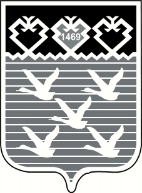 Чувашская РеспубликаАдминистрациягорода ЧебоксарыПОСТАНОВЛЕНИЕНаименование муниципальной программы (подпрограммы муниципальной программы) города ЧебоксарыИсточники финансированияОтветственный исполнитель, соисполнители, участники муниципальной программыКод бюджетной классификацииКод бюджетной классификацииКод бюджетной классификацииКод бюджетной классификацииОценка Расходов по годам,тыс. рублейОценка Расходов по годам,тыс. рублейОценка Расходов по годам,тыс. рублейОценка Расходов по годам,тыс. рублейОценка Расходов по годам,тыс. рублейОценка Расходов по годам,тыс. рублейОценка Расходов по годам,тыс. рублейНаименование муниципальной программы (подпрограммы муниципальной программы) города ЧебоксарыИсточники финансированияОтветственный исполнитель, соисполнители, участники муниципальной программыЦСР ГРБС РзПрВР2014 год2015 год2016 год2017 год2018 год2019 год2020 год1234567891011121314«Экономическое развитие и инновационная экономика города Чебоксары» на 2014-2020 годы»ВсегоУправление по регулированию тарифов, экономики предприятий и инвестиций администрации города Чебоксары;Управление по развитию потребительского рынка и предпринимательства администрации города Чебоксары;Управление архитектуры и градостроительства администрации города Чебоксары;Организационно-контрольное управление администрации города Чебоксарыxxx566435,9623217,1647939,7610061,5698665,6709775,6711795,6«Экономическое развитие и инновационная экономика города Чебоксары» на 2014-2020 годы»Федеральный бюджетУправление по регулированию тарифов, экономики предприятий и инвестиций администрации города Чебоксары;Управление по развитию потребительского рынка и предпринимательства администрации города Чебоксары;Управление архитектуры и градостроительства администрации города Чебоксары;Организационно-контрольное управление администрации города Чебоксары16984,632270,70,00,00,00,00,0«Экономическое развитие и инновационная экономика города Чебоксары» на 2014-2020 годы»Республиканский бюджет Чувашской Республики            Управление по регулированию тарифов, экономики предприятий и инвестиций администрации города Чебоксары;Управление по развитию потребительского рынка и предпринимательства администрации города Чебоксары;Управление архитектуры и градостроительства администрации города Чебоксары;Организационно-контрольное управление администрации города Чебоксарыxxx4100,023947,710000,00,00,00,00,0«Экономическое развитие и инновационная экономика города Чебоксары» на 2014-2020 годы»Муниципальный бюджет города ЧебоксарыУправление по регулированию тарифов, экономики предприятий и инвестиций администрации города Чебоксары;Управление по развитию потребительского рынка и предпринимательства администрации города Чебоксары;Управление архитектуры и градостроительства администрации города Чебоксары;Организационно-контрольное управление администрации города ЧебоксарыЧ100000Ч100000000xxx49140,469169,388045,248956,596540,696590,696590,6«Экономическое развитие и инновационная экономика города Чебоксары» на 2014-2020 годы»Внебюджетные источникиУправление по регулированию тарифов, экономики предприятий и инвестиций администрации города Чебоксары;Управление по развитию потребительского рынка и предпринимательства администрации города Чебоксары;Управление архитектуры и градостроительства администрации города Чебоксары;Организационно-контрольное управление администрации города Чебоксары496210,9497829,4549894,5561105,0602125,0613185,0615205,0«Развитие субъектов малого и среднего предпринимательства в городе Чебоксары» на 2014-2020 годы»Всегоxxx10295,021495,029224,011795,011795,011795,011795,0«Развитие субъектов малого и среднего предпринимательства в городе Чебоксары» на 2014-2020 годы»Федеральный бюджетxxx0,00,00,00,00,00,00,0«Развитие субъектов малого и среднего предпринимательства в городе Чебоксары» на 2014-2020 годы»Республиканский бюджет Чувашской Республикиxxx0,08200,010000,00,00,00,00,0«Развитие субъектов малого и среднего предпринимательства в городе Чебоксары» на 2014-2020 годы»Муниципальный бюджет города ЧебоксарыУправление по регулированию тарифов, экономики предприятий и инвестиций администрации города ЧебоксарыЧ12702890304128100,03000,08929,01500,01500,01500,01500,0«Развитие субъектов малого и среднего предпринимательства в городе Чебоксары» на 2014-2020 годы»Внебюджетные источникиТоргово-промышленная плата Чувашской Республики, Автономная некоммерческая организация «Школа технологии бизнеса», школа делового администрирования «ЧЕ-ЛИНК»10295,010295,010295,010295,010295,010295,010295,0«Развитие потребительского рынка и сферы услуг в городе Чебоксары» на 2014-2020 годы»Всего484550,0485600,0537620,0549650,0591270,0602380,0604400,0«Развитие потребительского рынка и сферы услуг в городе Чебоксары» на 2014-2020 годы»Федеральный бюджет-------«Развитие потребительского рынка и сферы услуг в городе Чебоксары» на 2014-2020 годы»Республиканский бюджет Чувашской Республики0,00,00,00,00,00,00,0«Развитие потребительского рынка и сферы услуг в городе Чебоксары» на 2014-2020 годы»Муниципальный бюджет города ЧебоксарыУправление по развитию потребительского рынка и предпринимательства администрации города Чебоксары0,00,00,00,0600,0650,0650,0«Развитие потребительского рынка и сферы услуг в городе Чебоксары» на 2014-2020 годы»Внебюджетные источникиСубъекты малого и среднего предпринимательства города Чебоксары484550,0485600,0537620,0549650,0590670,0601730,0603750,0«Формирование благоприятной инвестиционной среды и повышение конкурентоспособности города Чебоксары» на 2014-2020 годы»ВсегоЧ150000ххх304,50,00,00,01990,01990,01990,0«Формирование благоприятной инвестиционной среды и повышение конкурентоспособности города Чебоксары» на 2014-2020 годы»Федеральный бюджет0,00,00,00,00,00,00,0«Формирование благоприятной инвестиционной среды и повышение конкурентоспособности города Чебоксары» на 2014-2020 годы»Республиканский бюджет Чувашской Республики            0,00,00,00,00,00,00,0«Формирование благоприятной инвестиционной среды и повышение конкурентоспособности города Чебоксары» на 2014-2020 годы»Муниципальный бюджет города ЧебоксарыУправление по регулированию тарифов, экономики предприятий и инвестиций администрации города ЧебоксарыЧ1500009030113240304,50,00,00,01990,01990,01990,0«Формирование благоприятной инвестиционной среды и повышение конкурентоспособности города Чебоксары» на 2014-2020 годы»Внебюджетные источники0,00,00,00,00,00,00,0«Снижение административных барьеров, оптимизация и повышение качества предоставления муниципальных услуг в городе Чебоксары» на 2014-2020 годы»ВсегоОрганизационно-контрольное управление администрации города Чебоксары, отдел муниципальных услуг, Управление архитектуры и градостроительства администрации города ЧебоксарыЧ180000Ч180000000ххх71286,4116122,181095,748616,593610,693610,693610,6«Снижение административных барьеров, оптимизация и повышение качества предоставления муниципальных услуг в городе Чебоксары» на 2014-2020 годы»Федеральный бюджетУправление архитектуры и градостроительства администрации города ЧебоксарыЧ185392909011341016984,632270,70,00,00,00,00,0«Снижение административных барьеров, оптимизация и повышение качества предоставления муниципальных услуг в городе Чебоксары» на 2014-2020 годы»Республиканский бюджет Чувашской РеспубликиОрганизационно-контрольное управление администрации города Чебоксары, отдел муниципальных услуг,Управление архитектуры и градостроительства администрации города ЧебоксарыЧ18Д020Ч18И009903909011301136204104100,00,00,0015747,70,00,00,00,00,0«Снижение административных барьеров, оптимизация и повышение качества предоставления муниципальных услуг в городе Чебоксары» на 2014-2020 годы»Муниципальный бюджет города ЧебоксарыОрганизационно-контрольное управление администрации города Чебоксары, отдел муниципальных услугЧ187027Ч180374780903011362048835,943804,379116,247456,592450,692450,692450,6«Снижение административных барьеров, оптимизация и повышение качества предоставления муниципальных услуг в городе Чебоксары» на 2014-2020 годы»Муниципальный бюджет города ЧебоксарыУправление архитектуры и градостроительства администрации города ЧебоксарыЧ18Л00990901134100,022321,10,00,00,00,00,0«Снижение административных барьеров, оптимизация и повышение качества предоставления муниципальных услуг в городе Чебоксары» на 2014-2020 годы»Муниципальный бюджет города ЧебоксарыУправление архитектуры и градостроительства администрации города ЧебоксарыЧ18Ш003909011341043,9«Снижение административных барьеров, оптимизация и повышение качества предоставления муниципальных услуг в городе Чебоксары» на 2014-2020 годы»Внебюджетные источники1365,91934,41979,51160,01160,01160,01160,0СтатусНаименование Подпрограммы муниципальной программы города Чебоксары, основного мероприятия и мероприятияИсточники финансированияОтветственный исполнитель, соисполнители, участники муниципальной программыКод бюджетной классификацииКод бюджетной классификацииКод бюджетной классификацииКод бюджетной классификацииОценка Расходов по годам,тыс. рублейОценка Расходов по годам,тыс. рублейОценка Расходов по годам,тыс. рублейОценка Расходов по годам,тыс. рублейОценка Расходов по годам,тыс. рублейОценка Расходов по годам,тыс. рублейОценка Расходов по годам,тыс. рублейСтатусНаименование Подпрограммы муниципальной программы города Чебоксары, основного мероприятия и мероприятияИсточники финансированияОтветственный исполнитель, соисполнители, участники муниципальной программыГлавный РБСРаздел,ПодразделЦелевая статья расходовГруппа вида расходов2014 год2015 год2016 год2017 год2018 год2019 год2020 год123456789101112131415Подпрограмма муниципальной программы города Чебоксары «Развитие малого и среднего предпринимательства в городе Чебоксары» на 2014 –2020 годы.Всего10295,021495,029224,011795,011795,011795,011795,0Подпрограмма муниципальной программы города Чебоксары «Развитие малого и среднего предпринимательства в городе Чебоксары» на 2014 –2020 годы.Федеральный Бюджет0,00,00,00,00,00,00,0Подпрограмма муниципальной программы города Чебоксары «Развитие малого и среднего предпринимательства в городе Чебоксары» на 2014 –2020 годы.Республиканский бюджет Чувашской РеспубликиУправление архитектуры и градостроительства администрации города Чебоксары0,08200,010000,00,00,00,00,0Подпрограмма муниципальной программы города Чебоксары «Развитие малого и среднего предпринимательства в городе Чебоксары» на 2014 –2020 годы.Муниципальный бюджет города Чебоксары Управление по регулированию тарифов, экономики предприятий и инвестиций администрации города Чебоксары, Управление архитектуры и градостроительства администрации города Чебоксары0,03000,08929,01500,01500,01500,01500,0Подпрограмма муниципальной программы города Чебоксары «Развитие малого и среднего предпринимательства в городе Чебоксары» на 2014 –2020 годы.Внебюджетные источникиТоргово-промышленная палата Чувашской Республики, автономная некоммерческая организация «Школа технологии бизнеса», школа делового администрирования «ЧЕ-ЛИНК».10295,010295,010295,010295,010295,010295,010295,0Основное мероприятие 1.1Возмещение субъектам малого предпринимательства затрат на участие в городских, региональных и международных выставках, создание благоприятной внешней среды развития малого и среднего предпринимательстваВсегоУправление по развитию потребительского рынка и предпринимательства администрации города Чебоксарыxxx330,0330,0330,0330,01080,01080,01080,0Основное мероприятие 1.1Возмещение субъектам малого предпринимательства затрат на участие в городских, региональных и международных выставках, создание благоприятной внешней среды развития малого и среднего предпринимательстваФедеральный бюджетУправление по развитию потребительского рынка и предпринимательства администрации города Чебоксарыxxx0,00,00,00,00,00,00,0Основное мероприятие 1.1Возмещение субъектам малого предпринимательства затрат на участие в городских, региональных и международных выставках, создание благоприятной внешней среды развития малого и среднего предпринимательстваРеспубликанский бюджет Чувашской РеспубликиУправление по развитию потребительского рынка и предпринимательства администрации города Чебоксарыxxx0,00,00,00,00,00,00,0Основное мероприятие 1.1Возмещение субъектам малого предпринимательства затрат на участие в городских, региональных и международных выставках, создание благоприятной внешней среды развития малого и среднего предпринимательстваМуниципальный бюджет города ЧебоксарыУправление по развитию потребительского рынка и предпринимательства администрации города Чебоксары90304 12Ч1210338000,00,00,00,0750,0750,0750,0Основное мероприятие 1.1Возмещение субъектам малого предпринимательства затрат на участие в городских, региональных и международных выставках, создание благоприятной внешней среды развития малого и среднего предпринимательстваВнебюджетные источникиУправление по развитию потребительского рынка и предпринимательства администрации города Чебоксары330,0330,0330,0330,0330,0330,0330,0Мероприятие 1.1.1.Совершенствование и своевременная актуализация нормативной правовой базы, регламентирующей сферу малого и среднего предпринимательстваВсегоУправление по развитию потребительского рынка и предпринимательства администрации города Чебоксары, правовое управление администрации города Чебоксары,Торгово-промышленная палата Чувашской Республикиxxx0,00,00,00,00,00,00,0Мероприятие 1.1.1.Совершенствование и своевременная актуализация нормативной правовой базы, регламентирующей сферу малого и среднего предпринимательстваФедеральный бюджетУправление по развитию потребительского рынка и предпринимательства администрации города Чебоксары, правовое управление администрации города Чебоксары,Торгово-промышленная палата Чувашской Республикиxxx0,00,00,00,00,00,00,0Мероприятие 1.1.1.Совершенствование и своевременная актуализация нормативной правовой базы, регламентирующей сферу малого и среднего предпринимательстваРеспубликанский бюджет Чувашской РеспубликиУправление по развитию потребительского рынка и предпринимательства администрации города Чебоксары, правовое управление администрации города Чебоксары,Торгово-промышленная палата Чувашской Республикиxxx0,00,00,00,00,00,00,0Мероприятие 1.1.1.Совершенствование и своевременная актуализация нормативной правовой базы, регламентирующей сферу малого и среднего предпринимательстваМуниципальный бюджет города ЧебоксарыУправление по развитию потребительского рынка и предпринимательства администрации города Чебоксары, правовое управление администрации города Чебоксары,Торгово-промышленная палата Чувашской Республикиxxx0,00,00,00,00,00,00,0Мероприятие 1.1.1.Совершенствование и своевременная актуализация нормативной правовой базы, регламентирующей сферу малого и среднего предпринимательстваВнебюджетные источникиУправление по развитию потребительского рынка и предпринимательства администрации города Чебоксары, правовое управление администрации города Чебоксары,Торгово-промышленная палата Чувашской Республики0,00,00,00,00,00,00,0Мероприятие 1.1.2.Упрощение порядка получения и оптимизация сроков предоставления муниципальных услуг, принятия решений, согласований, получения разрешений и лицензий, исходно-разрешительной документацииВсегоПравовое управление администрации города Чебоксары, Горкомимущество, МКУ «Земельное управление», управление архитектуры и градостроительства администрации города Чебоксары, Торгово-промышленная палата Чувашской Республики0,00,00,00,00,00,00,0Мероприятие 1.1.2.Упрощение порядка получения и оптимизация сроков предоставления муниципальных услуг, принятия решений, согласований, получения разрешений и лицензий, исходно-разрешительной документацииФедеральный бюджетПравовое управление администрации города Чебоксары, Горкомимущество, МКУ «Земельное управление», управление архитектуры и градостроительства администрации города Чебоксары, Торгово-промышленная палата Чувашской Республики0,00,00,00,00,00,00,0Мероприятие 1.1.2.Упрощение порядка получения и оптимизация сроков предоставления муниципальных услуг, принятия решений, согласований, получения разрешений и лицензий, исходно-разрешительной документацииРеспубликанский бюджет Чувашской РеспубликиПравовое управление администрации города Чебоксары, Горкомимущество, МКУ «Земельное управление», управление архитектуры и градостроительства администрации города Чебоксары, Торгово-промышленная палата Чувашской Республики0,00,00,00,00,00,00,0Мероприятие 1.1.2.Упрощение порядка получения и оптимизация сроков предоставления муниципальных услуг, принятия решений, согласований, получения разрешений и лицензий, исходно-разрешительной документацииМуниципальный бюджет города ЧебоксарыПравовое управление администрации города Чебоксары, Горкомимущество, МКУ «Земельное управление», управление архитектуры и градостроительства администрации города Чебоксары, Торгово-промышленная палата Чувашской Республики0,00,00,00,00,00,00,0Мероприятие 1.1.2.Упрощение порядка получения и оптимизация сроков предоставления муниципальных услуг, принятия решений, согласований, получения разрешений и лицензий, исходно-разрешительной документацииВнебюджетные источникиПравовое управление администрации города Чебоксары, Горкомимущество, МКУ «Земельное управление», управление архитектуры и градостроительства администрации города Чебоксары, Торгово-промышленная палата Чувашской Республики0,00,00,00,00,00,00,0Мероприятие 1.1.3.Содействие участию субъектов малого и среднего предпринимательства в муниципальных конкурсах и аукционахВсегоМуниципальные заказчики5,05,05,05,05,05,05,0Мероприятие 1.1.3.Содействие участию субъектов малого и среднего предпринимательства в муниципальных конкурсах и аукционахФедеральный бюджетМуниципальные заказчики0,00,00,00,00,00,00,0Мероприятие 1.1.3.Содействие участию субъектов малого и среднего предпринимательства в муниципальных конкурсах и аукционахРеспубликанский бюджет Чувашской РеспубликиМуниципальные заказчики0,00,00,00,00,00,00,0Мероприятие 1.1.3.Содействие участию субъектов малого и среднего предпринимательства в муниципальных конкурсах и аукционахМуниципальный бюджет города ЧебоксарыМуниципальные заказчики0,00,00,00,00,00,00,0Мероприятие 1.1.3.Содействие участию субъектов малого и среднего предпринимательства в муниципальных конкурсах и аукционахВнебюджетные источникиМуниципальные заказчики5,05,05,05,05,05,05,0Мероприятие 1.1.4.Анализ деятельности субъектов малого и среднего предпринимательства  на основе опросовВсегоУправление по развитию потребительского рынка и предпринимательства администрации города Чебоксары, Торгово-промышленная палата Чувашской Республикиxxx50,050,050,050,050,050,050,0Мероприятие 1.1.4.Анализ деятельности субъектов малого и среднего предпринимательства  на основе опросовФедеральный бюджетУправление по развитию потребительского рынка и предпринимательства администрации города Чебоксары, Торгово-промышленная палата Чувашской Республики0,00,00,00,00,00,00,0Мероприятие 1.1.4.Анализ деятельности субъектов малого и среднего предпринимательства  на основе опросовРеспубликанский бюджет Чувашской РеспубликиУправление по развитию потребительского рынка и предпринимательства администрации города Чебоксары, Торгово-промышленная палата Чувашской Республики0,00,00,00,00,00,00,0Мероприятие 1.1.4.Анализ деятельности субъектов малого и среднего предпринимательства  на основе опросовМуниципальный бюджет города ЧебоксарыУправление по развитию потребительского рынка и предпринимательства администрации города Чебоксары, Торгово-промышленная палата Чувашской Республики0,00,00,00,00,00,00,0Мероприятие 1.1.4.Анализ деятельности субъектов малого и среднего предпринимательства  на основе опросовВнебюджетные источникиУправление по развитию потребительского рынка и предпринимательства администрации города Чебоксары, Торгово-промышленная палата Чувашской Республики50,050,050,050,050,050,050,0Мероприятие 1.1.5.Регулярное проведение Дней малого и среднего предпринимательстваВсегоУправление по развитию потребительского рынка и предпринимательства администрации города Чебоксары, инспекция Федеральной налоговой службы России по городу Чебоксары, школа делового администрирования  «ЧЕ-ЛИНК», Торгово-промышленная палата Чувашской Республики, автономная коммерческая организация «Школа технологии бизнеса», АУ «Республиканский бизнес-инкубатор» Министерства экономического развития, промышленности и торговли Чувашской Республикиxxx50,050,050,050,050,050,050,0Мероприятие 1.1.5.Регулярное проведение Дней малого и среднего предпринимательстваФедеральный бюджетУправление по развитию потребительского рынка и предпринимательства администрации города Чебоксары, инспекция Федеральной налоговой службы России по городу Чебоксары, школа делового администрирования  «ЧЕ-ЛИНК», Торгово-промышленная палата Чувашской Республики, автономная коммерческая организация «Школа технологии бизнеса», АУ «Республиканский бизнес-инкубатор» Министерства экономического развития, промышленности и торговли Чувашской Республики0,00,00,00,00,00,00,0Мероприятие 1.1.5.Регулярное проведение Дней малого и среднего предпринимательстваРеспубликанский бюджет Чувашской РеспубликиУправление по развитию потребительского рынка и предпринимательства администрации города Чебоксары, инспекция Федеральной налоговой службы России по городу Чебоксары, школа делового администрирования  «ЧЕ-ЛИНК», Торгово-промышленная палата Чувашской Республики, автономная коммерческая организация «Школа технологии бизнеса», АУ «Республиканский бизнес-инкубатор» Министерства экономического развития, промышленности и торговли Чувашской Республики0,00,00,00,00,00,00,0Мероприятие 1.1.5.Регулярное проведение Дней малого и среднего предпринимательстваМуниципальный бюджет города ЧебоксарыУправление по развитию потребительского рынка и предпринимательства администрации города Чебоксары, инспекция Федеральной налоговой службы России по городу Чебоксары, школа делового администрирования  «ЧЕ-ЛИНК», Торгово-промышленная палата Чувашской Республики, автономная коммерческая организация «Школа технологии бизнеса», АУ «Республиканский бизнес-инкубатор» Министерства экономического развития, промышленности и торговли Чувашской Республики0,00,00,00,00,00,00,0Мероприятие 1.1.5.Регулярное проведение Дней малого и среднего предпринимательстваВнебюджетные источникиУправление по развитию потребительского рынка и предпринимательства администрации города Чебоксары, инспекция Федеральной налоговой службы России по городу Чебоксары, школа делового администрирования  «ЧЕ-ЛИНК», Торгово-промышленная палата Чувашской Республики, автономная коммерческая организация «Школа технологии бизнеса», АУ «Республиканский бизнес-инкубатор» Министерства экономического развития, промышленности и торговли Чувашской Республики50,050,050,050,050,050,050,0Мероприятие 1.1.6.Подготовка радио и телепередач, ведение целевых рубрик в средствах массовой информации, подготовка и опубликование аналитических статей и исследований различных аспектов предпринимательства, проведение встреч, семинаров, круглых столов.  Организация ежегодных конкурсов «Лучший предприниматель города Чебоксары», «Открой свое дело», «Пасхальное чудо», конкурсы кулинарного мастерства, приуроченные ко Дню города, «Лучшее новогоднее оформление фасадов», «Лидер потребительского рынка» и т.д.ВсегоУправление по развитию потребительского рынка и предпринимательства администрации города Чебоксары, Торгово-промышленная палата Чувашской Республики, автономная некоммерческая организация «Школа технологии бизнеса», школа делового администрирования «ЧЕ-ЛИНК», инспекция Федеральной налоговой службы  России по города Чебоксары Чувашской Республикиxxx200,0200,0200,0200,0200,0200,0200,0Мероприятие 1.1.6.Подготовка радио и телепередач, ведение целевых рубрик в средствах массовой информации, подготовка и опубликование аналитических статей и исследований различных аспектов предпринимательства, проведение встреч, семинаров, круглых столов.  Организация ежегодных конкурсов «Лучший предприниматель города Чебоксары», «Открой свое дело», «Пасхальное чудо», конкурсы кулинарного мастерства, приуроченные ко Дню города, «Лучшее новогоднее оформление фасадов», «Лидер потребительского рынка» и т.д.Федеральный бюджетУправление по развитию потребительского рынка и предпринимательства администрации города Чебоксары, Торгово-промышленная палата Чувашской Республики, автономная некоммерческая организация «Школа технологии бизнеса», школа делового администрирования «ЧЕ-ЛИНК», инспекция Федеральной налоговой службы  России по города Чебоксары Чувашской Республики0,00,00,00,00,00,00,0Мероприятие 1.1.6.Подготовка радио и телепередач, ведение целевых рубрик в средствах массовой информации, подготовка и опубликование аналитических статей и исследований различных аспектов предпринимательства, проведение встреч, семинаров, круглых столов.  Организация ежегодных конкурсов «Лучший предприниматель города Чебоксары», «Открой свое дело», «Пасхальное чудо», конкурсы кулинарного мастерства, приуроченные ко Дню города, «Лучшее новогоднее оформление фасадов», «Лидер потребительского рынка» и т.д.Республиканский бюджет Чувашской РеспубликиУправление по развитию потребительского рынка и предпринимательства администрации города Чебоксары, Торгово-промышленная палата Чувашской Республики, автономная некоммерческая организация «Школа технологии бизнеса», школа делового администрирования «ЧЕ-ЛИНК», инспекция Федеральной налоговой службы  России по города Чебоксары Чувашской Республики0,00,00,00,00,00,00,0Мероприятие 1.1.6.Подготовка радио и телепередач, ведение целевых рубрик в средствах массовой информации, подготовка и опубликование аналитических статей и исследований различных аспектов предпринимательства, проведение встреч, семинаров, круглых столов.  Организация ежегодных конкурсов «Лучший предприниматель города Чебоксары», «Открой свое дело», «Пасхальное чудо», конкурсы кулинарного мастерства, приуроченные ко Дню города, «Лучшее новогоднее оформление фасадов», «Лидер потребительского рынка» и т.д.Муниципальный бюджет города ЧебоксарыУправление по развитию потребительского рынка и предпринимательства администрации города Чебоксары, Торгово-промышленная палата Чувашской Республики, автономная некоммерческая организация «Школа технологии бизнеса», школа делового администрирования «ЧЕ-ЛИНК», инспекция Федеральной налоговой службы  России по города Чебоксары Чувашской Республики0,00,00,00,00,00,00,0Мероприятие 1.1.6.Подготовка радио и телепередач, ведение целевых рубрик в средствах массовой информации, подготовка и опубликование аналитических статей и исследований различных аспектов предпринимательства, проведение встреч, семинаров, круглых столов.  Организация ежегодных конкурсов «Лучший предприниматель города Чебоксары», «Открой свое дело», «Пасхальное чудо», конкурсы кулинарного мастерства, приуроченные ко Дню города, «Лучшее новогоднее оформление фасадов», «Лидер потребительского рынка» и т.д.Внебюджетные источникиУправление по развитию потребительского рынка и предпринимательства администрации города Чебоксары, Торгово-промышленная палата Чувашской Республики, автономная некоммерческая организация «Школа технологии бизнеса», школа делового администрирования «ЧЕ-ЛИНК», инспекция Федеральной налоговой службы  России по города Чебоксары Чувашской Республики200,0200,0200,0200,0200,0200,0200,0Мероприятие 1.1.7.Разработка программного обеспечения и создание базы данных для ведения реестра субъектов малого и среднего предпринимательства  (реализация ФЗ №209), с целью аналитических и статистических исследований и отчетовВсегоУправление по развитию потребительского рынка и предпринимательства администрации города Чебоксары, инспекция Федеральной налоговой службы России по городу Чебоксары25,025,025,025,025,025,025,0Мероприятие 1.1.7.Разработка программного обеспечения и создание базы данных для ведения реестра субъектов малого и среднего предпринимательства  (реализация ФЗ №209), с целью аналитических и статистических исследований и отчетовФедеральный бюджетУправление по развитию потребительского рынка и предпринимательства администрации города Чебоксары, инспекция Федеральной налоговой службы России по городу Чебоксары0,00,00,00,00,00,00,0Мероприятие 1.1.7.Разработка программного обеспечения и создание базы данных для ведения реестра субъектов малого и среднего предпринимательства  (реализация ФЗ №209), с целью аналитических и статистических исследований и отчетовРеспубликанский бюджет Чувашской РеспубликиУправление по развитию потребительского рынка и предпринимательства администрации города Чебоксары, инспекция Федеральной налоговой службы России по городу Чебоксары0,00,00,00,00,00,00,0Мероприятие 1.1.7.Разработка программного обеспечения и создание базы данных для ведения реестра субъектов малого и среднего предпринимательства  (реализация ФЗ №209), с целью аналитических и статистических исследований и отчетовМуниципальный бюджет города ЧебоксарыУправление по развитию потребительского рынка и предпринимательства администрации города Чебоксары, инспекция Федеральной налоговой службы России по городу Чебоксары0,00,00,00,00,00,00,0Мероприятие 1.1.7.Разработка программного обеспечения и создание базы данных для ведения реестра субъектов малого и среднего предпринимательства  (реализация ФЗ №209), с целью аналитических и статистических исследований и отчетовВнебюджетные источникиУправление по развитию потребительского рынка и предпринимательства администрации города Чебоксары, инспекция Федеральной налоговой службы России по городу Чебоксары25,025,025,025,025,025,025,0Мероприятие 1.1.8.Возмещение субъектам малого предпринимательства затрат на участие в городских, региональных и международных выставкахВсегоАдминистрация города Чебоксары; Управление по развитию потребительского рынка и предпринимательства администрации города Чебоксары, инспекция Федеральной налоговой службы России по городу Чебоксары0,00,00,00,0750,0750,0750,0Мероприятие 1.1.8.Возмещение субъектам малого предпринимательства затрат на участие в городских, региональных и международных выставкахФедеральный бюджетАдминистрация города Чебоксары; Управление по развитию потребительского рынка и предпринимательства администрации города Чебоксары, инспекция Федеральной налоговой службы России по городу Чебоксары0,00,00,00,00,00,00,0Мероприятие 1.1.8.Возмещение субъектам малого предпринимательства затрат на участие в городских, региональных и международных выставкахРеспубликанский бюджет Чувашской РеспубликиАдминистрация города Чебоксары; Управление по развитию потребительского рынка и предпринимательства администрации города Чебоксары, инспекция Федеральной налоговой службы России по городу Чебоксары0,00,00,00,00,00,00,0Мероприятие 1.1.8.Возмещение субъектам малого предпринимательства затрат на участие в городских, региональных и международных выставкахМуниципальный бюджет города ЧебоксарыАдминистрация города Чебоксары; Управление по развитию потребительского рынка и предпринимательства администрации города Чебоксары, инспекция Федеральной налоговой службы России по городу Чебоксары90304 12Ч1210338000,00,00,00,0750,0750,0750,0Мероприятие 1.1.8.Возмещение субъектам малого предпринимательства затрат на участие в городских, региональных и международных выставкахВнебюджетные источникиАдминистрация города Чебоксары; Управление по развитию потребительского рынка и предпринимательства администрации города Чебоксары, инспекция Федеральной налоговой службы России по городу Чебоксары0,00,00,00,00,00,00,0Основное мероприятие 2.1.Возмещение субъектам малого предпринимательства части затрат, связанных с реализацией программ по энергосбережению и технологическим присоединениям к объектам электросетевого хозяйства, развитие кредитной и финансовой поддержки малого и среднего предпринимательстваВсегоУправление по развитию потребительского рынка и предпринимательства администрации города Чебоксары5200,05200,05200,05200,05950,05950,05950,0Основное мероприятие 2.1.Возмещение субъектам малого предпринимательства части затрат, связанных с реализацией программ по энергосбережению и технологическим присоединениям к объектам электросетевого хозяйства, развитие кредитной и финансовой поддержки малого и среднего предпринимательстваФедеральный бюджетУправление по развитию потребительского рынка и предпринимательства администрации города Чебоксары0,00,00,00,00,00,00,0Основное мероприятие 2.1.Возмещение субъектам малого предпринимательства части затрат, связанных с реализацией программ по энергосбережению и технологическим присоединениям к объектам электросетевого хозяйства, развитие кредитной и финансовой поддержки малого и среднего предпринимательстваРеспубликанский бюджет Чувашской РеспубликиУправление по развитию потребительского рынка и предпринимательства администрации города Чебоксары0,00,00,00,00,00,00,0Основное мероприятие 2.1.Возмещение субъектам малого предпринимательства части затрат, связанных с реализацией программ по энергосбережению и технологическим присоединениям к объектам электросетевого хозяйства, развитие кредитной и финансовой поддержки малого и среднего предпринимательстваМуниципальный бюджет города ЧебоксарыУправление по развитию потребительского рынка и предпринимательства администрации города Чебоксары90304 12Ч1270288000,00,00,00,0750,0750,0750,0Основное мероприятие 2.1.Возмещение субъектам малого предпринимательства части затрат, связанных с реализацией программ по энергосбережению и технологическим присоединениям к объектам электросетевого хозяйства, развитие кредитной и финансовой поддержки малого и среднего предпринимательстваВнебюджетные источникиУправление по развитию потребительского рынка и предпринимательства администрации города Чебоксары5200,05200,05200,05200,05200,05200,05200,0Мероприятие 2.1.1.Оказание всесторонних мер поддержки приоритетным видам предпринимательской деятельности, определенным стратегией развития города Чебоксары  до 2020 годаВсегоУправление по развитию потребительского рынка и предпринимательства администрации города Чебоксары0,00,00,00,00,00,00,0Мероприятие 2.1.1.Оказание всесторонних мер поддержки приоритетным видам предпринимательской деятельности, определенным стратегией развития города Чебоксары  до 2020 годаФедеральный бюджетУправление по развитию потребительского рынка и предпринимательства администрации города Чебоксары0,00,00,00,00,00,00,0Мероприятие 2.1.1.Оказание всесторонних мер поддержки приоритетным видам предпринимательской деятельности, определенным стратегией развития города Чебоксары  до 2020 годаРеспубликанский бюджет Чувашской РеспубликиУправление по развитию потребительского рынка и предпринимательства администрации города Чебоксары0,00,00,00,00,00,00,0Мероприятие 2.1.1.Оказание всесторонних мер поддержки приоритетным видам предпринимательской деятельности, определенным стратегией развития города Чебоксары  до 2020 годаМуниципальный бюджет города ЧебоксарыУправление по развитию потребительского рынка и предпринимательства администрации города Чебоксары0,00,00,00,00,00,00,0Мероприятие 2.1.1.Оказание всесторонних мер поддержки приоритетным видам предпринимательской деятельности, определенным стратегией развития города Чебоксары  до 2020 годаВнебюджетные источникиУправление по развитию потребительского рынка и предпринимательства администрации города Чебоксары0,00,00,00,00,00,00,0Мероприятие 2.1.2.Содействие субъектам малого и среднего предпринимательства в получении субсидирования процентных ставок по кредитамВсегоУправление по развитию потребительского рынка и предпринимательства администрации города Чебоксары, финансовое управление администрации города Чебоксары0,00,00,00,00,00,00,0Мероприятие 2.1.2.Содействие субъектам малого и среднего предпринимательства в получении субсидирования процентных ставок по кредитамФедеральный бюджетУправление по развитию потребительского рынка и предпринимательства администрации города Чебоксары, финансовое управление администрации города Чебоксары0,00,00,00,00,00,00,0Мероприятие 2.1.2.Содействие субъектам малого и среднего предпринимательства в получении субсидирования процентных ставок по кредитамРеспубликанский бюджет Чувашской РеспубликиУправление по развитию потребительского рынка и предпринимательства администрации города Чебоксары, финансовое управление администрации города Чебоксары0,00,00,00,00,00,00,0Мероприятие 2.1.2.Содействие субъектам малого и среднего предпринимательства в получении субсидирования процентных ставок по кредитамМуниципальный бюджет города ЧебоксарыУправление по развитию потребительского рынка и предпринимательства администрации города Чебоксары, финансовое управление администрации города Чебоксары0,00,00,00,00,00,00,0Мероприятие 2.1.2.Содействие субъектам малого и среднего предпринимательства в получении субсидирования процентных ставок по кредитамВнебюджетные источникиУправление по развитию потребительского рынка и предпринимательства администрации города Чебоксары, финансовое управление администрации города Чебоксары0,00,00,00,00,00,00,0Мероприятие 2.1.3.Содействие субъектам малого и среднего предпринимательства в разработке бизнес-планов на бесплатной основеВсегоУправление по развитию потребительского рынка и предпринимательства администрации города Чебоксары, финансовое управление администрации города Чебоксары0,00,00,00,00,00,00,0Мероприятие 2.1.3.Содействие субъектам малого и среднего предпринимательства в разработке бизнес-планов на бесплатной основеФедеральный бюджетУправление по развитию потребительского рынка и предпринимательства администрации города Чебоксары, финансовое управление администрации города Чебоксары0,00,00,00,00,00,00,0Мероприятие 2.1.3.Содействие субъектам малого и среднего предпринимательства в разработке бизнес-планов на бесплатной основеРеспубликанский бюджет Чувашской РеспубликиУправление по развитию потребительского рынка и предпринимательства администрации города Чебоксары, финансовое управление администрации города Чебоксары0,00,00,00,00,00,00,0Мероприятие 2.1.3.Содействие субъектам малого и среднего предпринимательства в разработке бизнес-планов на бесплатной основеМуниципальный бюджет города ЧебоксарыУправление по развитию потребительского рынка и предпринимательства администрации города Чебоксары, финансовое управление администрации города Чебоксары0,00,00,00,00,00,00,0Мероприятие 2.1.3.Содействие субъектам малого и среднего предпринимательства в разработке бизнес-планов на бесплатной основеВнебюджетные источникиУправление по развитию потребительского рынка и предпринимательства администрации города Чебоксары, финансовое управление администрации города Чебоксары0,00,00,00,00,00,00,0Мероприятие 2.1.4.Предоставление льготных и дифференцированных ставок по уплате арендной платы за землюВсегоМуниципальное казенное учреждение «Земельное управление», Горкомимущество0,00,00,00,00,00,00,0Мероприятие 2.1.4.Предоставление льготных и дифференцированных ставок по уплате арендной платы за землюФедеральный бюджетМуниципальное казенное учреждение «Земельное управление», Горкомимущество0,00,00,00,00,00,00,0Мероприятие 2.1.4.Предоставление льготных и дифференцированных ставок по уплате арендной платы за землюРеспубликанский бюджет Чувашской РеспубликиМуниципальное казенное учреждение «Земельное управление», Горкомимущество0,00,00,00,00,00,00,0Мероприятие 2.1.4.Предоставление льготных и дифференцированных ставок по уплате арендной платы за землюМуниципальный бюджет города ЧебоксарыМуниципальное казенное учреждение «Земельное управление», Горкомимущество0,00,00,00,00,00,00,0Мероприятие 2.1.4.Предоставление льготных и дифференцированных ставок по уплате арендной платы за землюВнебюджетные источникиМуниципальное казенное учреждение «Земельное управление», Горкомимущество0,00,00,00,00,00,00,0Мероприятие 2.1.5.Расширение практики передачи субъектам малого и среднего предпринимательства функций по управлению, техническому обслуживанию, санитарному содержанию и текущему ремонту объектов жилищно-коммунального хозяйства, образованияВсегоУправление ЖКХ,  энергетики, транспорта и связи администрации города Чебоксары; управление образования администрации города Чебоксары0,00,00,00,00,00,00,0Мероприятие 2.1.5.Расширение практики передачи субъектам малого и среднего предпринимательства функций по управлению, техническому обслуживанию, санитарному содержанию и текущему ремонту объектов жилищно-коммунального хозяйства, образованияФедеральный бюджетУправление ЖКХ,  энергетики, транспорта и связи администрации города Чебоксары; управление образования администрации города Чебоксары0,00,00,00,00,00,00,0Мероприятие 2.1.5.Расширение практики передачи субъектам малого и среднего предпринимательства функций по управлению, техническому обслуживанию, санитарному содержанию и текущему ремонту объектов жилищно-коммунального хозяйства, образованияРеспубликанский бюджет Чувашской РеспубликиУправление ЖКХ,  энергетики, транспорта и связи администрации города Чебоксары; управление образования администрации города Чебоксары0,00,00,00,00,00,00,0Мероприятие 2.1.5.Расширение практики передачи субъектам малого и среднего предпринимательства функций по управлению, техническому обслуживанию, санитарному содержанию и текущему ремонту объектов жилищно-коммунального хозяйства, образованияМуниципальный бюджет города ЧебоксарыУправление ЖКХ,  энергетики, транспорта и связи администрации города Чебоксары; управление образования администрации города Чебоксары0,00,00,00,00,00,00,0Мероприятие 2.1.5.Расширение практики передачи субъектам малого и среднего предпринимательства функций по управлению, техническому обслуживанию, санитарному содержанию и текущему ремонту объектов жилищно-коммунального хозяйства, образованияВнебюджетные источникиУправление ЖКХ,  энергетики, транспорта и связи администрации города Чебоксары; управление образования администрации города Чебоксары0,00,00,00,00,00,00,0Мероприятие 2.1.6.Заключение соглашений о сотрудничестве между администрацией и кредитными и лизинговыми организациями. Сотрудничество с инвестиционными фондамиВсегоУправление по развитию потребительского рынка и предпринимательства администрации города Чебоксары; кредитные, инвестиционные и лизинговые компании0,00,00,00,00,00,00,0Мероприятие 2.1.6.Заключение соглашений о сотрудничестве между администрацией и кредитными и лизинговыми организациями. Сотрудничество с инвестиционными фондамиФедеральный бюджетУправление по развитию потребительского рынка и предпринимательства администрации города Чебоксары; кредитные, инвестиционные и лизинговые компании0,00,00,00,00,00,00,0Мероприятие 2.1.6.Заключение соглашений о сотрудничестве между администрацией и кредитными и лизинговыми организациями. Сотрудничество с инвестиционными фондамиРеспубликанский бюджет Чувашской РеспубликиУправление по развитию потребительского рынка и предпринимательства администрации города Чебоксары; кредитные, инвестиционные и лизинговые компании0,00,00,00,00,00,00,0Мероприятие 2.1.6.Заключение соглашений о сотрудничестве между администрацией и кредитными и лизинговыми организациями. Сотрудничество с инвестиционными фондамиМуниципальный бюджет города ЧебоксарыУправление по развитию потребительского рынка и предпринимательства администрации города Чебоксары; кредитные, инвестиционные и лизинговые компании0,00,00,00,00,00,00,0Мероприятие 2.1.6.Заключение соглашений о сотрудничестве между администрацией и кредитными и лизинговыми организациями. Сотрудничество с инвестиционными фондамиВнебюджетные источникиУправление по развитию потребительского рынка и предпринимательства администрации города Чебоксары; кредитные, инвестиционные и лизинговые компании0,00,00,00,00,00,00,0Мероприятие 2.1.7.Возмещение субъектам малого и среднего предпринимательства затрат на участие в городских, региональных и международных выставкахВсегоАдминистрация города Чебоксары0,00,00,00,00,00,00,0Мероприятие 2.1.7.Возмещение субъектам малого и среднего предпринимательства затрат на участие в городских, региональных и международных выставкахФедеральный бюджетАдминистрация города Чебоксары0,00,00,00,00,00,00,0Мероприятие 2.1.7.Возмещение субъектам малого и среднего предпринимательства затрат на участие в городских, региональных и международных выставкахРеспубликанский бюджет Чувашской РеспубликиАдминистрация города Чебоксары0,00,00,00,00,00,00,0Мероприятие 2.1.7.Возмещение субъектам малого и среднего предпринимательства затрат на участие в городских, региональных и международных выставкахМуниципальный бюджет города ЧебоксарыАдминистрация города Чебоксары0,00,00,00,00,00,00,0Мероприятие 2.1.7.Возмещение субъектам малого и среднего предпринимательства затрат на участие в городских, региональных и международных выставкахВнебюджетные источникиАдминистрация города Чебоксары0,00,00,00,00,00,00,0Мероприятие 2.1.8.Возмещение субъектам малого и среднего предпринимательства части затрат, связанных с реализацией программ по энергосбережению и технологическим присоединением к объектам электросетевого хозяйстваВсегоАдминистрация города Чебоксары0,00,00,00,0750,0750,0750,0Мероприятие 2.1.8.Возмещение субъектам малого и среднего предпринимательства части затрат, связанных с реализацией программ по энергосбережению и технологическим присоединением к объектам электросетевого хозяйстваФедеральный бюджетАдминистрация города Чебоксары0,00,00,00,00,00,00,0Мероприятие 2.1.8.Возмещение субъектам малого и среднего предпринимательства части затрат, связанных с реализацией программ по энергосбережению и технологическим присоединением к объектам электросетевого хозяйстваРеспубликанский бюджет Чувашской РеспубликиАдминистрация города Чебоксары0,00,00,00,00,00,00,0Мероприятие 2.1.8.Возмещение субъектам малого и среднего предпринимательства части затрат, связанных с реализацией программ по энергосбережению и технологическим присоединением к объектам электросетевого хозяйстваМуниципальный бюджет города ЧебоксарыАдминистрация города Чебоксары90304 12Ч1270288000,00,00,00,0750,0750,0750,0Мероприятие 2.1.8.Возмещение субъектам малого и среднего предпринимательства части затрат, связанных с реализацией программ по энергосбережению и технологическим присоединением к объектам электросетевого хозяйстваВнебюджетные источникиАдминистрация города Чебоксары0,00,00,00,00,00,00,0Мероприятие 2.1.9.Создание бизнес-инкубатора на территории города ЧебоксарыВсегоАдминистрация города Чебоксары5200,05200,05200,05200,05200,05200,05200,0Мероприятие 2.1.9.Создание бизнес-инкубатора на территории города ЧебоксарыФедеральный бюджетАдминистрация города Чебоксары0,00,00,00,00,00,00,0Мероприятие 2.1.9.Создание бизнес-инкубатора на территории города ЧебоксарыРеспубликанский бюджет Чувашской РеспубликиАдминистрация города Чебоксары0,00,00,00,00,00,00,0Мероприятие 2.1.9.Создание бизнес-инкубатора на территории города ЧебоксарыМуниципальный бюджет города ЧебоксарыАдминистрация города Чебоксары0,00,00,00,00,00,00,0Мероприятие 2.1.9.Создание бизнес-инкубатора на территории города ЧебоксарыВнебюджетные источникиАдминистрация города Чебоксары5200,05200,05200,05200,05200,05200,05200,0Мероприятие 2.1.10.Строительство инженерной инфраструктуры индустриального парка в городе Чебоксары Чувашской Республики (II очередь)ВсегоМинэкономразвития  Чувашии, управление архитектуры и градостроительства администрации города Чебоксары, управление по регулированию тарифов, экономики предприятий и инвестиций администрации города Чебоксары0,011200,018929,00,00,00,00,0Мероприятие 2.1.10.Строительство инженерной инфраструктуры индустриального парка в городе Чебоксары Чувашской Республики (II очередь)Федеральный бюджетМинэкономразвития  Чувашии, управление архитектуры и градостроительства администрации города Чебоксары, управление по регулированию тарифов, экономики предприятий и инвестиций администрации города Чебоксары0,00,00,00,00,00,00,0Мероприятие 2.1.10.Строительство инженерной инфраструктуры индустриального парка в городе Чебоксары Чувашской Республики (II очередь)Республиканский бюджет Чувашской РеспубликиМинэкономразвития  Чувашии, управление архитектуры и градостроительства администрации города Чебоксары, управление по регулированию тарифов, экономики предприятий и инвестиций администрации города Чебоксары0,08200,010000,00,00,00,00,0Мероприятие 2.1.10.Строительство инженерной инфраструктуры индустриального парка в городе Чебоксары Чувашской Республики (II очередь)Муниципальный бюджет города ЧебоксарыМинэкономразвития  Чувашии, управление архитектуры и градостроительства администрации города Чебоксары, управление по регулированию тарифов, экономики предприятий и инвестиций администрации города Чебоксары0,03000,08929,00,00,00,00,0Мероприятие 2.1.10.Строительство инженерной инфраструктуры индустриального парка в городе Чебоксары Чувашской Республики (II очередь)Внебюджетные источникиМинэкономразвития  Чувашии, управление архитектуры и градостроительства администрации города Чебоксары, управление по регулированию тарифов, экономики предприятий и инвестиций администрации города Чебоксары0,00,00,00,00,00,00,0Мероприятие 3.1.1.Развитие субконтрактации, трансферта технологий, формирование каталога наиболее инновационно-активных предприятий города Чебоксары ВсегоТоргово-промышленная палата Чувашской Республики300,0300,0300,0300,0300,0300,0300,0Мероприятие 3.1.1.Развитие субконтрактации, трансферта технологий, формирование каталога наиболее инновационно-активных предприятий города Чебоксары Федеральный бюджетТоргово-промышленная палата Чувашской Республики0,00,00,00,00,00,00,0Мероприятие 3.1.1.Развитие субконтрактации, трансферта технологий, формирование каталога наиболее инновационно-активных предприятий города Чебоксары Республиканский бюджет Чувашской РеспубликиТоргово-промышленная палата Чувашской Республики0,00,00,00,00,00,00,0Мероприятие 3.1.1.Развитие субконтрактации, трансферта технологий, формирование каталога наиболее инновационно-активных предприятий города Чебоксары Муниципальный бюджет города ЧебоксарыТоргово-промышленная палата Чувашской Республики0,00,00,00,00,00,00,0Мероприятие 3.1.1.Развитие субконтрактации, трансферта технологий, формирование каталога наиболее инновационно-активных предприятий города Чебоксары Внебюджетные источникиТоргово-промышленная палата Чувашской Республики300,0300,0300,0300,0300,0300,0300,0Мероприятие 3.1.2.Привлечение субъектов малого и среднего предпринимательства для организации отдыха и физкультурно–оздоровительных мероприятий жителей города Чебоксары на территории Заволжья ВсегоУправление по развитию потребительского рынка и предпринимательства администрации города  Чебоксары, Заволжское территориальное управление администрации города  Чебоксары,  управление культуры администрации города Чебоксары, администрации районов города Чебоксары30,030,030,030,030,030,030,0Мероприятие 3.1.2.Привлечение субъектов малого и среднего предпринимательства для организации отдыха и физкультурно–оздоровительных мероприятий жителей города Чебоксары на территории Заволжья Федеральный бюджетУправление по развитию потребительского рынка и предпринимательства администрации города  Чебоксары, Заволжское территориальное управление администрации города  Чебоксары,  управление культуры администрации города Чебоксары, администрации районов города Чебоксары0,00,00,00,00,00,00,0Мероприятие 3.1.2.Привлечение субъектов малого и среднего предпринимательства для организации отдыха и физкультурно–оздоровительных мероприятий жителей города Чебоксары на территории Заволжья Республиканский бюджет Чувашской РеспубликиУправление по развитию потребительского рынка и предпринимательства администрации города  Чебоксары, Заволжское территориальное управление администрации города  Чебоксары,  управление культуры администрации города Чебоксары, администрации районов города Чебоксары0,00,00,00,00,00,00,0Мероприятие 3.1.2.Привлечение субъектов малого и среднего предпринимательства для организации отдыха и физкультурно–оздоровительных мероприятий жителей города Чебоксары на территории Заволжья Муниципальный бюджет города ЧебоксарыУправление по развитию потребительского рынка и предпринимательства администрации города  Чебоксары, Заволжское территориальное управление администрации города  Чебоксары,  управление культуры администрации города Чебоксары, администрации районов города Чебоксары0,00,00,00,00,00,00,0Мероприятие 3.1.2.Привлечение субъектов малого и среднего предпринимательства для организации отдыха и физкультурно–оздоровительных мероприятий жителей города Чебоксары на территории Заволжья Внебюджетные источникиУправление по развитию потребительского рынка и предпринимательства администрации города  Чебоксары, Заволжское территориальное управление администрации города  Чебоксары,  управление культуры администрации города Чебоксары, администрации районов города Чебоксары30,030,030,030,030,030,030,0Основное мероприятие 4.1.Образовательная поддержка малого и среднего предпринимательстваВсегоОтдел инвестиций, промышленности и внешнеэкономических связей администрации города Чебоксары2500,02500,02500,02500,02500,02500,02500,0Основное мероприятие 4.1.Образовательная поддержка малого и среднего предпринимательстваФедеральный бюджетОтдел инвестиций, промышленности и внешнеэкономических связей администрации города Чебоксары0,00,00,00,00,00,00,0Основное мероприятие 4.1.Образовательная поддержка малого и среднего предпринимательстваРеспубликанский бюджет Чувашской РеспубликиОтдел инвестиций, промышленности и внешнеэкономических связей администрации города Чебоксары0,00,00,00,00,00,00,0Основное мероприятие 4.1.Образовательная поддержка малого и среднего предпринимательстваМуниципальный бюджет города ЧебоксарыОтдел инвестиций, промышленности и внешнеэкономических связей администрации города Чебоксары0,00,00,00,00,00,00,0Основное мероприятие 4.1.Образовательная поддержка малого и среднего предпринимательстваВнебюджетные источникиОтдел инвестиций, промышленности и внешнеэкономических связей администрации города Чебоксары2500,02500,02500,02500,02500,02500,02500,0Мероприятие 4.1.1.Содействие созданию «Молодежной академии Бизнеса».Организация обучения, помощь в профессиональной ориентации, повышение квалификации руководителей и специалистов малых и средних предприятий,  индивидуальных предпринимателей, молодежи и безработных гражданВсегоООО «Школа делового администрирования ЧЕ-ЛИНК»,  казенное учреждение  «Центр занятости населения по городу Чебоксары», автономная некоммерческая организация «Школа технологии бизнеса»,  управление по развитию потребительского рынка и предпринимательства администрации города Чебоксары1000,01000,01000,01000,01000,01000,01000,0Мероприятие 4.1.1.Содействие созданию «Молодежной академии Бизнеса».Организация обучения, помощь в профессиональной ориентации, повышение квалификации руководителей и специалистов малых и средних предприятий,  индивидуальных предпринимателей, молодежи и безработных гражданФедеральный бюджетООО «Школа делового администрирования ЧЕ-ЛИНК»,  казенное учреждение  «Центр занятости населения по городу Чебоксары», автономная некоммерческая организация «Школа технологии бизнеса»,  управление по развитию потребительского рынка и предпринимательства администрации города Чебоксары0,00,00,00,00,00,00,0Мероприятие 4.1.1.Содействие созданию «Молодежной академии Бизнеса».Организация обучения, помощь в профессиональной ориентации, повышение квалификации руководителей и специалистов малых и средних предприятий,  индивидуальных предпринимателей, молодежи и безработных гражданРеспубликанский бюджет Чувашской РеспубликиООО «Школа делового администрирования ЧЕ-ЛИНК»,  казенное учреждение  «Центр занятости населения по городу Чебоксары», автономная некоммерческая организация «Школа технологии бизнеса»,  управление по развитию потребительского рынка и предпринимательства администрации города Чебоксары0,00,00,00,00,00,00,0Мероприятие 4.1.1.Содействие созданию «Молодежной академии Бизнеса».Организация обучения, помощь в профессиональной ориентации, повышение квалификации руководителей и специалистов малых и средних предприятий,  индивидуальных предпринимателей, молодежи и безработных гражданМуниципальный бюджет города ЧебоксарыООО «Школа делового администрирования ЧЕ-ЛИНК»,  казенное учреждение  «Центр занятости населения по городу Чебоксары», автономная некоммерческая организация «Школа технологии бизнеса»,  управление по развитию потребительского рынка и предпринимательства администрации города Чебоксары0,00,00,00,00,00,00,0Мероприятие 4.1.1.Содействие созданию «Молодежной академии Бизнеса».Организация обучения, помощь в профессиональной ориентации, повышение квалификации руководителей и специалистов малых и средних предприятий,  индивидуальных предпринимателей, молодежи и безработных гражданВнебюджетные источникиООО «Школа делового администрирования ЧЕ-ЛИНК»,  казенное учреждение  «Центр занятости населения по городу Чебоксары», автономная некоммерческая организация «Школа технологии бизнеса»,  управление по развитию потребительского рынка и предпринимательства администрации города Чебоксары1000,01000,01000,01000,01000,01000,01000,0Мероприятие 4.1.2.Организация семинаров (в том числе выездных), мастер-классов, конференций и форумов для представителей предпринимательского сообщества ВсегоООО «Школа делового администрирования ЧЕ-ЛИНК», автономная некоммерческая организация  «Школа технологии бизнеса»,  структурные подразделения администрации города Чебоксары, инспекция Федеральной налоговой службы России по городу Чебоксары500,0500,0500,0500,0500,0500,0500,0Мероприятие 4.1.2.Организация семинаров (в том числе выездных), мастер-классов, конференций и форумов для представителей предпринимательского сообщества Федеральный бюджетООО «Школа делового администрирования ЧЕ-ЛИНК», автономная некоммерческая организация  «Школа технологии бизнеса»,  структурные подразделения администрации города Чебоксары, инспекция Федеральной налоговой службы России по городу Чебоксары0,00,00,00,00,00,00,0Мероприятие 4.1.2.Организация семинаров (в том числе выездных), мастер-классов, конференций и форумов для представителей предпринимательского сообщества Республиканский бюджет Чувашской РеспубликиООО «Школа делового администрирования ЧЕ-ЛИНК», автономная некоммерческая организация  «Школа технологии бизнеса»,  структурные подразделения администрации города Чебоксары, инспекция Федеральной налоговой службы России по городу Чебоксары0,00,00,00,00,00,00,0Мероприятие 4.1.2.Организация семинаров (в том числе выездных), мастер-классов, конференций и форумов для представителей предпринимательского сообщества Муниципальный бюджет города ЧебоксарыООО «Школа делового администрирования ЧЕ-ЛИНК», автономная некоммерческая организация  «Школа технологии бизнеса»,  структурные подразделения администрации города Чебоксары, инспекция Федеральной налоговой службы России по городу Чебоксары0,00,00,00,00,00,00,0Мероприятие 4.1.2.Организация семинаров (в том числе выездных), мастер-классов, конференций и форумов для представителей предпринимательского сообщества Внебюджетные источникиООО «Школа делового администрирования ЧЕ-ЛИНК», автономная некоммерческая организация  «Школа технологии бизнеса»,  структурные подразделения администрации города Чебоксары, инспекция Федеральной налоговой службы России по городу Чебоксары500,0500,0500,0500,0500,0500,0500,0Мероприятие 4.1.3.Организация обучения школьников старших классов основам предпринимательства, организация ежегодного городского конкурса детских изобретений и рационализаторских проектовВсегоУправление образования администрации города Чебоксары, управление по развитию потребительского рынка и предпринимательства администрации города Чебоксары, финансовое управление администрации города Чебоксары500,0500,0500,0500,0500,0500,0500,0Мероприятие 4.1.3.Организация обучения школьников старших классов основам предпринимательства, организация ежегодного городского конкурса детских изобретений и рационализаторских проектовФедеральный бюджетУправление образования администрации города Чебоксары, управление по развитию потребительского рынка и предпринимательства администрации города Чебоксары, финансовое управление администрации города Чебоксары0,00,00,00,00,00,00,0Мероприятие 4.1.3.Организация обучения школьников старших классов основам предпринимательства, организация ежегодного городского конкурса детских изобретений и рационализаторских проектовРеспубликанский бюджет Чувашской РеспубликиУправление образования администрации города Чебоксары, управление по развитию потребительского рынка и предпринимательства администрации города Чебоксары, финансовое управление администрации города Чебоксары0,00,00,00,00,00,00,0Мероприятие 4.1.3.Организация обучения школьников старших классов основам предпринимательства, организация ежегодного городского конкурса детских изобретений и рационализаторских проектовМуниципальный бюджет города ЧебоксарыУправление образования администрации города Чебоксары, управление по развитию потребительского рынка и предпринимательства администрации города Чебоксары, финансовое управление администрации города Чебоксары0,00,00,00,00,00,00,0Мероприятие 4.1.3.Организация обучения школьников старших классов основам предпринимательства, организация ежегодного городского конкурса детских изобретений и рационализаторских проектовВнебюджетные источникиУправление образования администрации города Чебоксары, управление по развитию потребительского рынка и предпринимательства администрации города Чебоксары, финансовое управление администрации города Чебоксары500,0500,0500,0500,0500,0500,0500,0Мероприятие 4.1.4.Консультирование субъектов малого и среднего предпринимательства  по вопросам правового, налогового, бухгалтерского, статистического и трудового законодательстваВсегоУправление по развитию потребительского рынка и предпринимательства администрации города Чебоксары, Торгово-промышленная палата Чувашской Республики, автономная некоммерческая организация  «Школа технологии и бизнеса», Гарант «Консалтинг», Территориальный орган Федеральной государственной статистики по Чувашской Республике500,0500,0500,0500,0500,0500,0500,0Мероприятие 4.1.4.Консультирование субъектов малого и среднего предпринимательства  по вопросам правового, налогового, бухгалтерского, статистического и трудового законодательстваФедеральный бюджетУправление по развитию потребительского рынка и предпринимательства администрации города Чебоксары, Торгово-промышленная палата Чувашской Республики, автономная некоммерческая организация  «Школа технологии и бизнеса», Гарант «Консалтинг», Территориальный орган Федеральной государственной статистики по Чувашской Республике0,00,00,00,00,00,00,0Мероприятие 4.1.4.Консультирование субъектов малого и среднего предпринимательства  по вопросам правового, налогового, бухгалтерского, статистического и трудового законодательстваРеспубликанский бюджет Чувашской РеспубликиУправление по развитию потребительского рынка и предпринимательства администрации города Чебоксары, Торгово-промышленная палата Чувашской Республики, автономная некоммерческая организация  «Школа технологии и бизнеса», Гарант «Консалтинг», Территориальный орган Федеральной государственной статистики по Чувашской Республике0,00,00,00,00,00,00,0Мероприятие 4.1.4.Консультирование субъектов малого и среднего предпринимательства  по вопросам правового, налогового, бухгалтерского, статистического и трудового законодательстваМуниципальный бюджет города ЧебоксарыУправление по развитию потребительского рынка и предпринимательства администрации города Чебоксары, Торгово-промышленная палата Чувашской Республики, автономная некоммерческая организация  «Школа технологии и бизнеса», Гарант «Консалтинг», Территориальный орган Федеральной государственной статистики по Чувашской Республике0,00,00,00,00,00,00,0Мероприятие 4.1.4.Консультирование субъектов малого и среднего предпринимательства  по вопросам правового, налогового, бухгалтерского, статистического и трудового законодательстваВнебюджетные источникиУправление по развитию потребительского рынка и предпринимательства администрации города Чебоксары, Торгово-промышленная палата Чувашской Республики, автономная некоммерческая организация  «Школа технологии и бизнеса», Гарант «Консалтинг», Территориальный орган Федеральной государственной статистики по Чувашской Республике500,0500,0500,0500,0500,0500,0500,0Основное мероприятие 5.1.Сохранение и развитие народных промысловВсегоУправление по развитию потребительского рынка и предпринимательства администрации города Чебоксары1935,01935,01935,01935,01935,01935,01935,0Основное мероприятие 5.1.Сохранение и развитие народных промысловФедеральный бюджетУправление по развитию потребительского рынка и предпринимательства администрации города Чебоксары0,00,00,00,00,00,00,0Основное мероприятие 5.1.Сохранение и развитие народных промысловРеспубликанский бюджет Чувашской РеспубликиУправление по развитию потребительского рынка и предпринимательства администрации города Чебоксары0,00,00,00,00,00,00,0Основное мероприятие 5.1.Сохранение и развитие народных промысловМуниципальный бюджет города ЧебоксарыУправление по развитию потребительского рынка и предпринимательства администрации города Чебоксары0,00,00,00,00,00,00,0Основное мероприятие 5.1.Сохранение и развитие народных промысловВнебюджетные источникиУправление по развитию потребительского рынка и предпринимательства администрации города Чебоксары1935,01935,01935,01935,01935,01935,01935,0Мероприятие 5.1.1.Создание  единого информационного банка данных о мастерах народных художественных промысловВсегоУправление по развитию потребительского рынка и предпринимательства администрации города Чебоксары, Торгово-промышленная палата Чувашской Республики10,010,010,010,010,010,010,0Мероприятие 5.1.1.Создание  единого информационного банка данных о мастерах народных художественных промысловФедеральный бюджетУправление по развитию потребительского рынка и предпринимательства администрации города Чебоксары, Торгово-промышленная палата Чувашской Республики0,00,00,00,00,00,00,0Мероприятие 5.1.1.Создание  единого информационного банка данных о мастерах народных художественных промысловРеспубликанский бюджет Чувашской РеспубликиУправление по развитию потребительского рынка и предпринимательства администрации города Чебоксары, Торгово-промышленная палата Чувашской Республики0,00,00,00,00,00,00,0Мероприятие 5.1.1.Создание  единого информационного банка данных о мастерах народных художественных промысловМуниципальный бюджет города ЧебоксарыУправление по развитию потребительского рынка и предпринимательства администрации города Чебоксары, Торгово-промышленная палата Чувашской Республики0,00,00,00,00,00,00,0Мероприятие 5.1.1.Создание  единого информационного банка данных о мастерах народных художественных промысловВнебюджетные источникиУправление по развитию потребительского рынка и предпринимательства администрации города Чебоксары, Торгово-промышленная палата Чувашской Республики10,010,010,010,010,010,010,0Мероприятие 5.1.2.Содействие в открытии специализированных отделов по сбыту изделий народных художественных промыслов в крупных торговых центрах, гостиницах г. ЧебоксарыВсегоУправление по развитию потребительского рынка и предпринимательства администрации города Чебоксары, Торгово-промышленная палата Чувашской Республики250,0250,0250,0250,0250,0250,0250,0Мероприятие 5.1.2.Содействие в открытии специализированных отделов по сбыту изделий народных художественных промыслов в крупных торговых центрах, гостиницах г. ЧебоксарыФедеральный бюджетУправление по развитию потребительского рынка и предпринимательства администрации города Чебоксары, Торгово-промышленная палата Чувашской Республики0,00,00,00,00,00,00,0Мероприятие 5.1.2.Содействие в открытии специализированных отделов по сбыту изделий народных художественных промыслов в крупных торговых центрах, гостиницах г. ЧебоксарыРеспубликанский бюджет Чувашской РеспубликиУправление по развитию потребительского рынка и предпринимательства администрации города Чебоксары, Торгово-промышленная палата Чувашской Республики0,00,00,00,00,00,00,0Мероприятие 5.1.2.Содействие в открытии специализированных отделов по сбыту изделий народных художественных промыслов в крупных торговых центрах, гостиницах г. ЧебоксарыМуниципальный бюджет города ЧебоксарыУправление по развитию потребительского рынка и предпринимательства администрации города Чебоксары, Торгово-промышленная палата Чувашской Республики0,00,00,00,00,00,00,0Мероприятие 5.1.2.Содействие в открытии специализированных отделов по сбыту изделий народных художественных промыслов в крупных торговых центрах, гостиницах г. ЧебоксарыВнебюджетные источникиУправление по развитию потребительского рынка и предпринимательства администрации города Чебоксары, Торгово-промышленная палата Чувашской Республики250,0250,0250,0250,0250,0250,0250,0Мероприятие 5.1.3.Проведение фестивалей, выставок, ярмарок народных художественных промыслов на территории туристического причала Чебоксарского речного порта, организации специализированной торговлиВсегоУправление по развитию потребительского рынка и предпринимательства администрации города Чебоксары, Торгово-промышленная палата Чувашской Республики50,050,050,050,050,050,050,0Мероприятие 5.1.3.Проведение фестивалей, выставок, ярмарок народных художественных промыслов на территории туристического причала Чебоксарского речного порта, организации специализированной торговлиФедеральный бюджетУправление по развитию потребительского рынка и предпринимательства администрации города Чебоксары, Торгово-промышленная палата Чувашской Республики0,00,00,00,00,00,00,0Мероприятие 5.1.3.Проведение фестивалей, выставок, ярмарок народных художественных промыслов на территории туристического причала Чебоксарского речного порта, организации специализированной торговлиРеспубликанский бюджет Чувашской РеспубликиУправление по развитию потребительского рынка и предпринимательства администрации города Чебоксары, Торгово-промышленная палата Чувашской Республики0,00,00,00,00,00,00,0Мероприятие 5.1.3.Проведение фестивалей, выставок, ярмарок народных художественных промыслов на территории туристического причала Чебоксарского речного порта, организации специализированной торговлиМуниципальный бюджет города ЧебоксарыУправление по развитию потребительского рынка и предпринимательства администрации города Чебоксары, Торгово-промышленная палата Чувашской Республики0,00,00,00,00,00,00,0Мероприятие 5.1.3.Проведение фестивалей, выставок, ярмарок народных художественных промыслов на территории туристического причала Чебоксарского речного порта, организации специализированной торговлиВнебюджетные источникиУправление по развитию потребительского рынка и предпринимательства администрации города Чебоксары, Торгово-промышленная палата Чувашской Республики50,050,050,050,050,050,050,0Мероприятие 5.1.4.Организация  выездной торговли продукцией народных промыслов в места проведения культурно - массовых мероприятий и наиболее посещаемых гостями столицыВсегоУправление по развитию потребительского рынка и предпринимательства администрации города Чебоксары, управление культуры администрации города Чебоксары, Торгово-промышленная палата Чувашской Республики50,050,050,050,050,050,050,0Мероприятие 5.1.4.Организация  выездной торговли продукцией народных промыслов в места проведения культурно - массовых мероприятий и наиболее посещаемых гостями столицыФедеральный бюджетУправление по развитию потребительского рынка и предпринимательства администрации города Чебоксары, управление культуры администрации города Чебоксары, Торгово-промышленная палата Чувашской Республики0,00,00,00,00,00,00,0Мероприятие 5.1.4.Организация  выездной торговли продукцией народных промыслов в места проведения культурно - массовых мероприятий и наиболее посещаемых гостями столицыРеспубликанский бюджет Чувашской РеспубликиУправление по развитию потребительского рынка и предпринимательства администрации города Чебоксары, управление культуры администрации города Чебоксары, Торгово-промышленная палата Чувашской Республики0,00,00,00,00,00,00,0Мероприятие 5.1.4.Организация  выездной торговли продукцией народных промыслов в места проведения культурно - массовых мероприятий и наиболее посещаемых гостями столицыМуниципальный бюджет города ЧебоксарыУправление по развитию потребительского рынка и предпринимательства администрации города Чебоксары, управление культуры администрации города Чебоксары, Торгово-промышленная палата Чувашской Республики0,00,00,00,00,00,00,0Мероприятие 5.1.4.Организация  выездной торговли продукцией народных промыслов в места проведения культурно - массовых мероприятий и наиболее посещаемых гостями столицыВнебюджетные источникиУправление по развитию потребительского рынка и предпринимательства администрации города Чебоксары, управление культуры администрации города Чебоксары, Торгово-промышленная палата Чувашской Республики50,050,050,050,050,050,050,0Мероприятие 5.1.5.Проведение конкурсов среди производителей продукции народных художественных промыслов «Чебоксарский сувенир»ВсегоУправление по развитию потребительского рынка и предпринимательства администрации города Чебоксары, управление культуры администрации города Чебоксары, Торгово-промышленная палата Чувашской Республики750,0750,0750,0750,0750,0750,0750,0Мероприятие 5.1.5.Проведение конкурсов среди производителей продукции народных художественных промыслов «Чебоксарский сувенир»Федеральный бюджетУправление по развитию потребительского рынка и предпринимательства администрации города Чебоксары, управление культуры администрации города Чебоксары, Торгово-промышленная палата Чувашской Республики0,00,00,00,00,00,00,0Мероприятие 5.1.5.Проведение конкурсов среди производителей продукции народных художественных промыслов «Чебоксарский сувенир»Республиканский бюджет Чувашской РеспубликиУправление по развитию потребительского рынка и предпринимательства администрации города Чебоксары, управление культуры администрации города Чебоксары, Торгово-промышленная палата Чувашской Республики0,00,00,00,00,00,00,0Мероприятие 5.1.5.Проведение конкурсов среди производителей продукции народных художественных промыслов «Чебоксарский сувенир»Муниципальный бюджет города ЧебоксарыУправление по развитию потребительского рынка и предпринимательства администрации города Чебоксары, управление культуры администрации города Чебоксары, Торгово-промышленная палата Чувашской Республики0,00,00,00,00,00,00,0Мероприятие 5.1.5.Проведение конкурсов среди производителей продукции народных художественных промыслов «Чебоксарский сувенир»Внебюджетные источникиУправление по развитию потребительского рынка и предпринимательства администрации города Чебоксары, управление культуры администрации города Чебоксары, Торгово-промышленная палата Чувашской Республики750,0750,0750,0750,0750,0750,0750,0Мероприятие 5.1.6.Вовлечение субъектов народных художественных промыслов и национальных традиций в развитие туристических продуктов и услуг с целью привлечения туристовВсегоУправление по развитию потребительского рынка и предпринимательства администрации города Чебоксары, управление культуры, управление  физкультуры, спорта и туризма  администрации города Чебоксары, Торгово-промышленная палата Чувашской Республики  70,070,070,070,070,070,070,0Мероприятие 5.1.6.Вовлечение субъектов народных художественных промыслов и национальных традиций в развитие туристических продуктов и услуг с целью привлечения туристовФедеральный бюджетУправление по развитию потребительского рынка и предпринимательства администрации города Чебоксары, управление культуры, управление  физкультуры, спорта и туризма  администрации города Чебоксары, Торгово-промышленная палата Чувашской Республики  0,00,00,00,00,00,00,0Мероприятие 5.1.6.Вовлечение субъектов народных художественных промыслов и национальных традиций в развитие туристических продуктов и услуг с целью привлечения туристовРеспубликанский бюджет Чувашской РеспубликиУправление по развитию потребительского рынка и предпринимательства администрации города Чебоксары, управление культуры, управление  физкультуры, спорта и туризма  администрации города Чебоксары, Торгово-промышленная палата Чувашской Республики  0,00,00,00,00,00,00,0Мероприятие 5.1.6.Вовлечение субъектов народных художественных промыслов и национальных традиций в развитие туристических продуктов и услуг с целью привлечения туристовМуниципальный бюджет города ЧебоксарыУправление по развитию потребительского рынка и предпринимательства администрации города Чебоксары, управление культуры, управление  физкультуры, спорта и туризма  администрации города Чебоксары, Торгово-промышленная палата Чувашской Республики  0,00,00,00,00,00,00,0Мероприятие 5.1.6.Вовлечение субъектов народных художественных промыслов и национальных традиций в развитие туристических продуктов и услуг с целью привлечения туристовВнебюджетные источникиУправление по развитию потребительского рынка и предпринимательства администрации города Чебоксары, управление культуры, управление  физкультуры, спорта и туризма  администрации города Чебоксары, Торгово-промышленная палата Чувашской Республики  70,070,070,070,070,070,070,0Мероприятие 5.1.7.Проведение семинаров, конференций, тренингов, мастер-классовВсегоУправление по развитию потребительского рынка и предпринимательства администрации города Чебоксары, управление культуры администрации города Чебоксары, Торгово-промышленная палата Чувашской Республики70,070,070,070,070,070,070,0Мероприятие 5.1.7.Проведение семинаров, конференций, тренингов, мастер-классовФедеральный бюджетУправление по развитию потребительского рынка и предпринимательства администрации города Чебоксары, управление культуры администрации города Чебоксары, Торгово-промышленная палата Чувашской Республики0,00,00,00,00,00,00,0Мероприятие 5.1.7.Проведение семинаров, конференций, тренингов, мастер-классовРеспубликанский бюджет Чувашской РеспубликиУправление по развитию потребительского рынка и предпринимательства администрации города Чебоксары, управление культуры администрации города Чебоксары, Торгово-промышленная палата Чувашской Республики0,00,00,00,00,00,00,0Мероприятие 5.1.7.Проведение семинаров, конференций, тренингов, мастер-классовМуниципальный бюджет города ЧебоксарыУправление по развитию потребительского рынка и предпринимательства администрации города Чебоксары, управление культуры администрации города Чебоксары, Торгово-промышленная палата Чувашской Республики0,00,00,00,00,00,00,0Мероприятие 5.1.7.Проведение семинаров, конференций, тренингов, мастер-классовВнебюджетные источникиУправление по развитию потребительского рынка и предпринимательства администрации города Чебоксары, управление культуры администрации города Чебоксары, Торгово-промышленная палата Чувашской Республики70,070,070,070,070,070,070,0Мероприятие 5.1.8.Создание на базе музея г. Чебоксары комплекса, включающего в себя:-центр традиционных ремесел;-подворье с ремесленными мастерскими, представляющими ремесло народностей, проживающих на территории г.Чебоксары;-взаимодействие со средствами массовой информации в части представлении информации о развитии народных промысловВсегоУправление по развитию потребительского рынка и предпринимательства  администрации города Чебоксары, Торгово-промышленная палата Чувашской Республики1000,01000,01000,01000,01000,01000,01000,0Мероприятие 5.1.8.Создание на базе музея г. Чебоксары комплекса, включающего в себя:-центр традиционных ремесел;-подворье с ремесленными мастерскими, представляющими ремесло народностей, проживающих на территории г.Чебоксары;-взаимодействие со средствами массовой информации в части представлении информации о развитии народных промысловФедеральный бюджетУправление по развитию потребительского рынка и предпринимательства  администрации города Чебоксары, Торгово-промышленная палата Чувашской Республики0,00,00,00,00,00,00,0Мероприятие 5.1.8.Создание на базе музея г. Чебоксары комплекса, включающего в себя:-центр традиционных ремесел;-подворье с ремесленными мастерскими, представляющими ремесло народностей, проживающих на территории г.Чебоксары;-взаимодействие со средствами массовой информации в части представлении информации о развитии народных промысловРеспубликанский бюджет Чувашской РеспубликиУправление по развитию потребительского рынка и предпринимательства  администрации города Чебоксары, Торгово-промышленная палата Чувашской Республики0,00,00,00,00,00,00,0Мероприятие 5.1.8.Создание на базе музея г. Чебоксары комплекса, включающего в себя:-центр традиционных ремесел;-подворье с ремесленными мастерскими, представляющими ремесло народностей, проживающих на территории г.Чебоксары;-взаимодействие со средствами массовой информации в части представлении информации о развитии народных промысловМуниципальный бюджет города ЧебоксарыУправление по развитию потребительского рынка и предпринимательства  администрации города Чебоксары, Торгово-промышленная палата Чувашской Республики0,00,00,00,00,00,00,0Мероприятие 5.1.8.Создание на базе музея г. Чебоксары комплекса, включающего в себя:-центр традиционных ремесел;-подворье с ремесленными мастерскими, представляющими ремесло народностей, проживающих на территории г.Чебоксары;-взаимодействие со средствами массовой информации в части представлении информации о развитии народных промысловВнебюджетные источникиУправление по развитию потребительского рынка и предпринимательства  администрации города Чебоксары, Торгово-промышленная палата Чувашской Республики1000,01000,01000,01000,01000,01000,01000,0Мероприятие 5.1.9.Содействие участию субъектов малого и среднего предпринимательства на получение государственной поддержки в форме предоставления субсидий на реализацию бизнес-проектов по развитию народно-художественных промыслов и ремесел, производству сувенирной продукцииВсегоУправление по развитию потребительского рынка и предпринимательства  администрации города Чебоксары10,010,010,010,010,010,010,0Мероприятие 5.1.9.Содействие участию субъектов малого и среднего предпринимательства на получение государственной поддержки в форме предоставления субсидий на реализацию бизнес-проектов по развитию народно-художественных промыслов и ремесел, производству сувенирной продукцииФедеральный бюджетУправление по развитию потребительского рынка и предпринимательства  администрации города Чебоксары0,00,00,00,00,00,00,0Мероприятие 5.1.9.Содействие участию субъектов малого и среднего предпринимательства на получение государственной поддержки в форме предоставления субсидий на реализацию бизнес-проектов по развитию народно-художественных промыслов и ремесел, производству сувенирной продукцииРеспубликанский бюджет Чувашской РеспубликиУправление по развитию потребительского рынка и предпринимательства  администрации города Чебоксары0,00,00,00,00,00,00,0Мероприятие 5.1.9.Содействие участию субъектов малого и среднего предпринимательства на получение государственной поддержки в форме предоставления субсидий на реализацию бизнес-проектов по развитию народно-художественных промыслов и ремесел, производству сувенирной продукцииМуниципальный бюджет города ЧебоксарыУправление по развитию потребительского рынка и предпринимательства  администрации города Чебоксары0,00,00,00,00,00,00,0Мероприятие 5.1.9.Содействие участию субъектов малого и среднего предпринимательства на получение государственной поддержки в форме предоставления субсидий на реализацию бизнес-проектов по развитию народно-художественных промыслов и ремесел, производству сувенирной продукцииВнебюджетные источникиУправление по развитию потребительского рынка и предпринимательства  администрации города Чебоксары10,010,010,010,010,010,010,0СтатусНаименование подпрограммы муниципальной программы города Чебоксары, основного мероприятия и мероприятияИсточники финансированияОтветственный исполнитель, соисполнители, участники ПодпрограммыКод бюджетной классификацииКод бюджетной классификацииКод бюджетной классификацииКод бюджетной классификацииОценка Расходов по годам,тыс. рублейОценка Расходов по годам,тыс. рублейОценка Расходов по годам,тыс. рублейОценка Расходов по годам,тыс. рублейОценка Расходов по годам,тыс. рублейОценка Расходов по годам,тыс. рублейОценка Расходов по годам,тыс. рублейСтатусНаименование подпрограммы муниципальной программы города Чебоксары, основного мероприятия и мероприятияИсточники финансированияОтветственный исполнитель, соисполнители, участники ПодпрограммыЦСР ГРБС РзПрВР2014 год2015 год2016 год2017 год2018 год2019 год2020 год123456789101112131415Подпро-грамма муници-пальной програм-мы города Чебоксары«Снижение административных барьеров, оптимизация и повышение качества предоставления муниципальных услуг в городе Чебоксары» на 2014-2020 годы»ВсегоОрганизационно-контрольное управление администрации города Чебоксары;Отдел муниципальных услуг;Управление архитектуры и градостроитель-ства администрации города Чебоксары71286,4116122,181095,748616,593610,693610,693610,6Подпро-грамма муници-пальной програм-мы города Чебоксары«Снижение административных барьеров, оптимизация и повышение качества предоставления муниципальных услуг в городе Чебоксары» на 2014-2020 годы»Федеральный бюджетОрганизационно-контрольное управление администрации города Чебоксары;Отдел муниципальных услуг;Управление архитектуры и градостроитель-ства администрации города Чебоксары16984,632270,70,00,00,00,00,0Подпро-грамма муници-пальной програм-мы города Чебоксары«Снижение административных барьеров, оптимизация и повышение качества предоставления муниципальных услуг в городе Чебоксары» на 2014-2020 годы»Республиканский бюджет Чувашской РеспубликиОрганизационно-контрольное управление администрации города Чебоксары;Отдел муниципальных услуг;Управление архитектуры и градостроитель-ства администрации города Чебоксары4100,015747,70,00,00,00,00,0Подпро-грамма муници-пальной програм-мы города Чебоксары«Снижение административных барьеров, оптимизация и повышение качества предоставления муниципальных услуг в городе Чебоксары» на 2014-2020 годы»Муниципальный бюджет города ЧебоксарыОрганизационно-контрольное управление администрации города Чебоксары;Отдел муниципальных услуг;Управление архитектуры и градостроитель-ства администрации города ЧебоксарыЧ180000Ч180000000ххх48835,966169,379116,247456,592450,692450,692450,6Подпро-грамма муници-пальной програм-мы города Чебоксары«Снижение административных барьеров, оптимизация и повышение качества предоставления муниципальных услуг в городе Чебоксары» на 2014-2020 годы»Внебюджетные источникиОрганизационно-контрольное управление администрации города Чебоксары;Отдел муниципальных услуг;Управление архитектуры и градостроитель-ства администрации города Чебоксары1365,91934,41979,51160,01160,01160,01160,0Основное мероприя-тие 1.1Обеспечение деятельности (оказание услуг) многофункциональ-ных центров предоставления государственных и муниципальных услугВсегоОрганизационно-контрольное управление администрации города Чебоксары;Отдел муниципальных услугЧ187027Ч180374780ххх49025,045738,775259,543616,593610,693610,693610,6Основное мероприя-тие 1.1Обеспечение деятельности (оказание услуг) многофункциональ-ных центров предоставления государственных и муниципальных услугФедеральный бюджетОрганизационно-контрольное управление администрации города Чебоксары;Отдел муниципальных услугxxx0,00,00,00,00,00,00,0Основное мероприя-тие 1.1Обеспечение деятельности (оказание услуг) многофункциональ-ных центров предоставления государственных и муниципальных услугРеспубликанский бюджет Чувашской РеспубликиОрганизационно-контрольное управление администрации города Чебоксары;Отдел муниципальных услугxxx0,00,00,00,00,00,00,0Основное мероприя-тие 1.1Обеспечение деятельности (оказание услуг) многофункциональ-ных центров предоставления государственных и муниципальных услугМуниципальный бюджет города ЧебоксарыОрганизационно-контрольное управление администрации города Чебоксары;Отдел муниципальных услугЧ187027Ч180374780903011362047659,143804,373280,042456,592450,692450,692450,6Основное мероприя-тие 1.1Обеспечение деятельности (оказание услуг) многофункциональ-ных центров предоставления государственных и муниципальных услугВнебюджетные источникиОрганизационно-контрольное управление администрации города Чебоксары;Отдел муниципальных услуг1365,91934,41979,51160,01160,01160,01160,0Основное меропри-ятие 2.1Создание и развитие многофункциональ-ных центров предоставления государственных и муниципальных услуг ВсегоУправление архитектуры и градостроитель-ства администрации города Чебоксары; Организационно-контрольное управление администрации города Чебоксары;Отдел муниципальных услугЧ180000Ч180374780ххх22261,470383,45836,25000,00,00,00,0Федеральный бюджетУправление архитектуры и градостроитель-ства администрации города Чебоксары; Организационно-контрольное управление администрации города Чебоксары;Отдел муниципальных услугЧ180000Ч180374780xxx16984,632270,70,00,00,00,00,0Республиканский бюджет Чувашской РеспубликиУправление архитектуры и градостроитель-ства администрации города Чебоксары; Организационно-контрольное управление администрации города Чебоксары;Отдел муниципальных услугЧ180000Ч180374780xxx4100,015747,70,00,00,00,00,0Муниципальный бюджет города ЧебоксарыУправление архитектуры и градостроитель-ства администрации города Чебоксары; Организационно-контрольное управление администрации города Чебоксары;Отдел муниципальных услугЧ180000Ч18037478090901134106201176,822365,05836,25000,00,00,00,0Внебюджетные источникиУправление архитектуры и градостроитель-ства администрации города Чебоксары; Организационно-контрольное управление администрации города Чебоксары;Отдел муниципальных услугЧ180000Ч1803747800,00,00,00,00,00,00,0Меропри-ятие 2.1.1Капитальный ремонт и перепланировка помещений ДК «Салют»ВсегоОрганизационно-контрольное управление администрации города Чебоксары;Отдел муниципальных услуг0,00,00,00,00,00,00,0Федеральный бюджетОрганизационно-контрольное управление администрации города Чебоксары;Отдел муниципальных услуг0,00,00,00,00,00,00,0Республиканский бюджет Чувашской РеспубликиОрганизационно-контрольное управление администрации города Чебоксары;Отдел муниципальных услуг0,00,00,00,00,00,00,0Муниципальный бюджет города ЧебоксарыОрганизационно-контрольное управление администрации города Чебоксары;Отдел муниципальных услуг0,00,00,00,00,00,00,0Внебюджетные источникиОрганизационно-контрольное управление администрации города Чебоксары;Отдел муниципальных услуг0,00,00,00,00,00,00,0Меропри-ятие 2.1.2Материально-техническое оснащение дополнительного офиса (в ДК «Салют»)ВсегоОрганизационно-контрольное управление администрации города Чебоксары;Отдел муниципальных услуг4100,00,00,00,00,00,00,0Федеральный бюджетОрганизационно-контрольное управление администрации города Чебоксары;Отдел муниципальных услуг0,00,00,00,00,00,00,0Республиканский бюджет Чувашской РеспубликиОрганизационно-контрольное управление администрации города Чебоксары;Отдел муниципальных услугЧ18Д02090301136204100,00,00,00,00,00,00,0Муниципальный бюджет города Чебоксары Организационно-контрольное управление администрации города Чебоксары;Отдел муниципальных услуг0,00,00,00,00,00,00,0Внебюджетные источникиОрганизационно-контрольное управление администрации города Чебоксары;Отдел муниципальных услуг0,00,00,00,00,00,00,0Меропри-ятие 2.1.3Реконструкция двухэтажного здания под многофункциональ-ный центр по ул. Эльгера, 18 в г. ЧебоксарыВсегоУправление архитектуры и градостроитель-ства администрации города Чебоксары; Организационно-контрольное управление администрации города Чебоксары;Отдел муниципальных услугЧ18Ш0039090113410731,543,90,00,00,00,00,0Федеральный бюджетУправление архитектуры и градостроитель-ства администрации города Чебоксары; Организационно-контрольное управление администрации города Чебоксары;Отдел муниципальных услуг0,00,00,00,00,00,00,0Республиканский бюджет Чувашской РеспубликиУправление архитектуры и градостроитель-ства администрации города Чебоксары; Организационно-контрольное управление администрации города Чебоксары;Отдел муниципальных услуг0,00,00,00,00,00,00,0Муниципальный бюджет города Чебоксары Управление архитектуры и градостроитель-ства администрации города Чебоксары; Организационно-контрольное управление администрации города Чебоксары;Отдел муниципальных услугЧ18Ш0039090113410731,543,90,00,00,00,00,0Внебюджетные источникиУправление архитектуры и градостроитель-ства администрации города Чебоксары; Организационно-контрольное управление администрации города Чебоксары;Отдел муниципальных услуг0,00,00,00,00,00,00,0Меропри-ятие 2.1.4Материально-техническое оснащение дополнительного офиса (по ул. Эльгера,18 в г. Чебоксары)ВсегоОрганизационно-контрольное управление администрации города Чебоксары;Отдел муниципальных услуг0,00,00,00,00,00,00,0Федеральный бюджетОрганизационно-контрольное управление администрации города Чебоксары;Отдел муниципальных услуг0,00,00,00,00,00,00,0Республиканский бюджет Чувашской РеспубликиОрганизационно-контрольное управление администрации города Чебоксары;Отдел муниципальных услуг0,00,00,00,00,00,00,0Муниципальный бюджет города ЧебоксарыОрганизационно-контрольное управление администрации города Чебоксары;Отдел муниципальных услуг0,00,00,00,00,00,00,0Внебюджетные источникиОрганизационно-контрольное управление администрации города Чебоксары;Отдел муниципальных услуг0,00,00,00,00,00,00,0Меропри-ятие 2.1.5Строительство многофункционального центра предоставления государственных и муниципальных услуг в Калининском районе г. ЧебоксарыВсегоУправление архитектуры и градостроитель-ства администрации города Чебоксары; Организационно-контрольное управление администрации города Чебоксары;Отдел муниципальных услугЧ180000909011341017429,970339,50,00,00,00,00,0Федеральный бюджетУправление архитектуры и градостроитель-ства администрации города Чебоксары; Организационно-контрольное управление администрации города Чебоксары;Отдел муниципальных услугЧ185392909011341016984,632270,70,00,00,00,00,0Республиканский бюджет Чувашской РеспубликиУправление архитектуры и градостроитель-ства администрации города Чебоксары; Организационно-контрольное управление администрации города Чебоксары;Отдел муниципальных услугЧ18И00990901134100,015747,70,00,00,00,00,0Муниципальный бюджет города ЧебоксарыУправление архитектуры и градостроитель-ства администрации города Чебоксары; Организационно-контрольное управление администрации города Чебоксары;Отдел муниципальных услугЧ18Л0099090113410445,322321,10,00,00,00,00,0Внебюджетные источникиУправление архитектуры и градостроитель-ства администрации города Чебоксары; Организационно-контрольное управление администрации города Чебоксары;Отдел муниципальных услуг0,00,00,00,00,00,00,0Меропри-ятие 2.1.6Материально-техническое оснащение многофункционального центра предоставления государственных и муниципальных услуг в Калининском районе г. ЧебоксарыВсегоОрганизационно-контрольное управление администрации города Чебоксары;Отдел муниципальных услугЧ187027Ч18037478090301136200,00,05836,25000,00,00,00,0Федеральный бюджетОрганизационно-контрольное управление администрации города Чебоксары;Отдел муниципальных услуг0,00,00,00,00,00,00,0Республиканский бюджет Чувашской РеспубликиОрганизационно-контрольное управление администрации города Чебоксары;Отдел муниципальных услуг0,00,00,00,00,00,00,0Муниципальный бюджет города ЧебоксарыОрганизационно-контрольное управление администрации города Чебоксары;Отдел муниципальных услугЧ187027Ч18037478090301136200,00,05836,25000,00,00,00,0Внебюджетные источникиОрганизационно-контрольное управление администрации города Чебоксары;Отдел муниципальных услуг0,00,00,00,00,00,00,0